МІНІСТЕРСТВО ОСВІТИ І НАУКИ УКРАЇНИЛЬВІВСЬКИЙ НАЦІОНАЛЬНИЙ Університет імені івана франка Економічний факультет                                Кафедра безпеки інформації та бізнес-комунікацій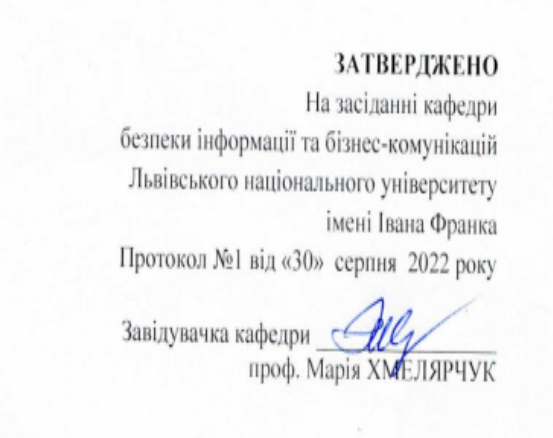 СИЛАБУС 
З  НАВЧАЛЬНОЇ  ДИСЦИПЛІНИ«AGILE-УПРАВЛІННЯ ПРОЄКТАМИ ІНФОРМАТИЗАЦІЇ»,що є дисципліною вільного вибору циклу загальної підготовки,другого магістерського рівня вищої освіти для здобувачів економічного факультетуЛьвів, 2023Наша дисципліниAgile-управління проєктами інформатизаціїАдреса викладання дисципліниЛьвівський національний університет імені Івана ФранкаФакультет та кафедра, за якою закріплена дисциплінаЕкономічний, кафедра безпеки інформації та бізнес-комунікаційГалузь знань, шифр та назва спеціальності05 Соціальні та поведінкові науки051 ЕкономікаВикладається в межах освітньо-професійних програм: «Економіка та безпека інформації»Викладачі дисципліниНоздріна Л.В., кандидат економічних наук, доцентКонтактна інформація викладачів0972604903larisa@pancha.lviv.uanozdrinalarisa1@gmail.comКонсультації з питань навчання по дисципліні відбуваютьсяКонсультації в день проведення практичних занять (за попередньою домовленістю). Також можливі он-лайн консультації через ZOOM. Для погодження часу он-лайн консультацій слід писати на електронну пошту викладача або дзвонити.Сторінка дисципліниОбсяг дисципліни3 кредитів ЄКТС, 90 годин, з яких 32 годин становить контактна робота з викладачем (16 годин лекцій, 16 годин практичних занять), 56 годин становить самостійна робот, атестація: залік (2 години),Інформація про дисциплінуДисципліна «Agile-управління проєктами інформатизації» є вибірковою дисципліною вільного вибору циклу загальної підготовки,першого бакалаврського рівня вищої освіти для здобувачів економічного факультету, яка викладається в 3-мусеместрі в обсязі 3 кредитів (за Європейською Кредитно- Трансферною Системою ЕСТ8).Коротка анотація дисципліниДаний курс дозволяє студентам отримати комплексне бачення роботи з проєктами інформатизації (ІТ-проєктами) за гнучкою методологією управління проєктами. Під час навчання студенти отримають базові знання з проєктного менеджменту, а також компетенції для перших кроків у створенні концепції, бізнес-моделі IT-проєкту та управління ним за фреймворками  AGILE: SCRUM, KANBAN за допомогою програмних засобів Trello та Jira.Курс розрахований на ознайомлення з: 1) базовими компетенціями проєктного менеджера;  2) підходами дизайн-мислення для вибору ідеї проєкту та розробки його концепції; 3) визначенні стейкхолдерів та персон проєкту; 4) визначенням цінності продукту проєкту та реалізації його бізнес-моделі; 5) виборі фреймворка AGILE та організацією дорожньої карти робіт проєкту; 6) основами роботи з інструментами та практиками прийняття рішень в проєктних командах.Мета та цілі дисципліниМетою вивчення вибіркової дисципліни «Agile-управління проєктами інформатизації» є вивчення дисципліни є формування системи знань і практичних навичок у підготовці фахівців з управління ІТ-проєктами за гнучкою методологією. Цілі дисципліни: 1) профорієнтація в проєктному менеджменті в сфері IT; 2) розвиток підприємницького мислення студентів; 3) посилення практичної складової в університеті за допомогою реальних кейсів провідних ІТ-компаній та розробнків програмного забезпечення, зокрема Atlassian.Рекомендована літературадля вивчення дисципліниОсновна:1.	Коул Р., Скотчер Е. Блискучий Agile, 2020, Фабула.192 с.2.	Кон М. Оцінювання і планування в Agile. Фабула, 2019. 356 c.3.	Ноздріна Л. В., Ящук В.І., Полотай О.І. Управління проектами : підручник / за ред. Л.В. Ноздріної. К.: Центр учбової літератури, 2010. 432 с.4.	Ноздріна Л. В., Ящук В.І., Полотай О.І. Управління проектами: посібник за ред. Л.В. Ноздріної. Л.: СПОЛОМ, 2014. 304 с.5.	Сазерленд Дж. Scrum. Навчись робити вдвічі більше за менший час. Х.: Клуб сімейного дозвілля, 2016. 140 с.6.	Демиденко М.А. Управління проектами інформатизації : навчальний посібник. Д.: Національний гірничий університет,  2014.  114 с. 7.         7 Steps to more effective teamwork with Atlassian and Slack. (2020). Atlassian. p.22ДопоміжнаOpelt, A.(2013). Agile contracts creating and managing successful projects with Scrum: Wiley series in systems engineering and management. Hoboken,.Pham, A. (2011). Scrum in action Agile software project management and development. Boston. Stober, T. (2010). Agile software development : best practices for large software development projects. — Heidelberg Germany ; New York,.Woodward, E. (2016). A practical guide to distributed Scrum. Boston: Upper Saddle River. Інформаційні ресурсиНоздріна Л.В. Дистанційний курс на MOODLE «Agile-управління проєктами інформатизації» (атестований ЛНУ)Управління ІТ проектами: конспект лекцій. Тернопіль: Тернопільський національний економічний університет. 2013. http://dspace.wunu.edu.ua/retrieve/19638/%d0%9b%d0%b5%d0%ba%d1%86%d1%96%d1%97.pdf Learn Jira, Confluence, Trello, Jira Service Management, Jira Align, and more Atlassian software with Atlassian University : Atlassian/ URL: https://university.atlassian.com/student/catalogProduct guide Jira Software. URL: https://www.atlassian.com/software/jira/guides/getting-started/introduction#what-is-jira-software.Getting started with Trello. URL: https://support.atlassian.com/trello/docs/getting-started-with-trello-video-demo/Trello. URL: https://trello.com/create-first-team.15.	The Atlassian Community. How to seamlessly integrate Trello with Jira. URL: https://community.atlassian.com/t5/Marketplace-Apps-Integrations/How-to-seamlessly-integrate-Trello-with-Jira/ba-p/104654916.	A Guide to the Project Management Body of Knowledge (PMBOK® Guide). – 7rd ed. – PMI Publications Division, 2021. 274 p.URL: https://pmiukraine.org/pmbok7/17.	Glossary of Project Management Terms.-  http://www.uc.edu/sashtml/orpm/chapa/index.htm18.	Project Management Institute(PMI) - http://www.pmi.org/19.	Association for project management – http://www.apm.org.uk/20.	International Journal of Project Management . - http://www.elsevier.com/locate/ijpromanРоль навчальної дисципліни у досягненні програмних результатівРоль навчальної дисципліни у досягненні програмних результатівРоль навчальної дисципліни у досягненні програмних результатівРоль навчальної дисципліни у досягненні програмних результатівРоль навчальної дисципліни у досягненні програмних результатівРоль навчальної дисципліни у досягненні програмних результатівРоль навчальної дисципліни у досягненні програмних результатівРоль навчальної дисципліни у досягненні програмних результатівРоль навчальної дисципліни у досягненні програмних результатівРоль навчальної дисципліни у досягненні програмних результатівРоль навчальної дисципліни у досягненні програмних результатівРоль навчальної дисципліни у досягненні програмних результатівРоль навчальної дисципліни у досягненні програмних результатівРоль навчальної дисципліни у досягненні програмних результатівРоль навчальної дисципліни у досягненні програмних результатівРоль навчальної дисципліни у досягненні програмних результатівРоль навчальної дисципліни у досягненні програмних результатівРоль навчальної дисципліни у досягненні програмних результатівРНД 1Студент демонструє знання підходів: методів, принципів, інструментів AGILE-управління проєктами інформатизації.Студент демонструє знання підходів: методів, принципів, інструментів AGILE-управління проєктами інформатизації.Студент демонструє знання підходів: методів, принципів, інструментів AGILE-управління проєктами інформатизації.Студент демонструє знання підходів: методів, принципів, інструментів AGILE-управління проєктами інформатизації.Студент демонструє знання підходів: методів, принципів, інструментів AGILE-управління проєктами інформатизації.Студент демонструє знання підходів: методів, принципів, інструментів AGILE-управління проєктами інформатизації.Студент демонструє знання підходів: методів, принципів, інструментів AGILE-управління проєктами інформатизації.Студент демонструє знання підходів: методів, принципів, інструментів AGILE-управління проєктами інформатизації.Студент демонструє знання підходів: методів, принципів, інструментів AGILE-управління проєктами інформатизації.Студент демонструє знання підходів: методів, принципів, інструментів AGILE-управління проєктами інформатизації.Студент демонструє знання підходів: методів, принципів, інструментів AGILE-управління проєктами інформатизації.Студент демонструє знання підходів: методів, принципів, інструментів AGILE-управління проєктами інформатизації.Студент демонструє знання підходів: методів, принципів, інструментів AGILE-управління проєктами інформатизації.Студент демонструє знання підходів: методів, принципів, інструментів AGILE-управління проєктами інформатизації.Студент демонструє знання підходів: методів, принципів, інструментів AGILE-управління проєктами інформатизації.Студент демонструє знання підходів: методів, принципів, інструментів AGILE-управління проєктами інформатизації.Студент демонструє знання підходів: методів, принципів, інструментів AGILE-управління проєктами інформатизації.РНД 2Студент розробляє стратегію, бізнес-модель проєкту та обирає фреймворк методології AGILE для розробки ІТ-проєктів в умовах: 1) командної роботи; необхідності підвищення ефективності господарської діяльності; 2) реалізації інновацій..Студент розробляє стратегію, бізнес-модель проєкту та обирає фреймворк методології AGILE для розробки ІТ-проєктів в умовах: 1) командної роботи; необхідності підвищення ефективності господарської діяльності; 2) реалізації інновацій..Студент розробляє стратегію, бізнес-модель проєкту та обирає фреймворк методології AGILE для розробки ІТ-проєктів в умовах: 1) командної роботи; необхідності підвищення ефективності господарської діяльності; 2) реалізації інновацій..Студент розробляє стратегію, бізнес-модель проєкту та обирає фреймворк методології AGILE для розробки ІТ-проєктів в умовах: 1) командної роботи; необхідності підвищення ефективності господарської діяльності; 2) реалізації інновацій..Студент розробляє стратегію, бізнес-модель проєкту та обирає фреймворк методології AGILE для розробки ІТ-проєктів в умовах: 1) командної роботи; необхідності підвищення ефективності господарської діяльності; 2) реалізації інновацій..Студент розробляє стратегію, бізнес-модель проєкту та обирає фреймворк методології AGILE для розробки ІТ-проєктів в умовах: 1) командної роботи; необхідності підвищення ефективності господарської діяльності; 2) реалізації інновацій..Студент розробляє стратегію, бізнес-модель проєкту та обирає фреймворк методології AGILE для розробки ІТ-проєктів в умовах: 1) командної роботи; необхідності підвищення ефективності господарської діяльності; 2) реалізації інновацій..Студент розробляє стратегію, бізнес-модель проєкту та обирає фреймворк методології AGILE для розробки ІТ-проєктів в умовах: 1) командної роботи; необхідності підвищення ефективності господарської діяльності; 2) реалізації інновацій..Студент розробляє стратегію, бізнес-модель проєкту та обирає фреймворк методології AGILE для розробки ІТ-проєктів в умовах: 1) командної роботи; необхідності підвищення ефективності господарської діяльності; 2) реалізації інновацій..Студент розробляє стратегію, бізнес-модель проєкту та обирає фреймворк методології AGILE для розробки ІТ-проєктів в умовах: 1) командної роботи; необхідності підвищення ефективності господарської діяльності; 2) реалізації інновацій..Студент розробляє стратегію, бізнес-модель проєкту та обирає фреймворк методології AGILE для розробки ІТ-проєктів в умовах: 1) командної роботи; необхідності підвищення ефективності господарської діяльності; 2) реалізації інновацій..Студент розробляє стратегію, бізнес-модель проєкту та обирає фреймворк методології AGILE для розробки ІТ-проєктів в умовах: 1) командної роботи; необхідності підвищення ефективності господарської діяльності; 2) реалізації інновацій..Студент розробляє стратегію, бізнес-модель проєкту та обирає фреймворк методології AGILE для розробки ІТ-проєктів в умовах: 1) командної роботи; необхідності підвищення ефективності господарської діяльності; 2) реалізації інновацій..Студент розробляє стратегію, бізнес-модель проєкту та обирає фреймворк методології AGILE для розробки ІТ-проєктів в умовах: 1) командної роботи; необхідності підвищення ефективності господарської діяльності; 2) реалізації інновацій..Студент розробляє стратегію, бізнес-модель проєкту та обирає фреймворк методології AGILE для розробки ІТ-проєктів в умовах: 1) командної роботи; необхідності підвищення ефективності господарської діяльності; 2) реалізації інновацій..Студент розробляє стратегію, бізнес-модель проєкту та обирає фреймворк методології AGILE для розробки ІТ-проєктів в умовах: 1) командної роботи; необхідності підвищення ефективності господарської діяльності; 2) реалізації інновацій..Студент розробляє стратегію, бізнес-модель проєкту та обирає фреймворк методології AGILE для розробки ІТ-проєктів в умовах: 1) командної роботи; необхідності підвищення ефективності господарської діяльності; 2) реалізації інновацій..РНД 3Студент створює нову ідею (Value proposition canvas) та бізнес-модель ІТ-проєкту з пропозицією альтернативних шляхів розв’язання проблем організації, що опинилась в умовах невизначеності.Студент створює нову ідею (Value proposition canvas) та бізнес-модель ІТ-проєкту з пропозицією альтернативних шляхів розв’язання проблем організації, що опинилась в умовах невизначеності.Студент створює нову ідею (Value proposition canvas) та бізнес-модель ІТ-проєкту з пропозицією альтернативних шляхів розв’язання проблем організації, що опинилась в умовах невизначеності.Студент створює нову ідею (Value proposition canvas) та бізнес-модель ІТ-проєкту з пропозицією альтернативних шляхів розв’язання проблем організації, що опинилась в умовах невизначеності.Студент створює нову ідею (Value proposition canvas) та бізнес-модель ІТ-проєкту з пропозицією альтернативних шляхів розв’язання проблем організації, що опинилась в умовах невизначеності.Студент створює нову ідею (Value proposition canvas) та бізнес-модель ІТ-проєкту з пропозицією альтернативних шляхів розв’язання проблем організації, що опинилась в умовах невизначеності.Студент створює нову ідею (Value proposition canvas) та бізнес-модель ІТ-проєкту з пропозицією альтернативних шляхів розв’язання проблем організації, що опинилась в умовах невизначеності.Студент створює нову ідею (Value proposition canvas) та бізнес-модель ІТ-проєкту з пропозицією альтернативних шляхів розв’язання проблем організації, що опинилась в умовах невизначеності.Студент створює нову ідею (Value proposition canvas) та бізнес-модель ІТ-проєкту з пропозицією альтернативних шляхів розв’язання проблем організації, що опинилась в умовах невизначеності.Студент створює нову ідею (Value proposition canvas) та бізнес-модель ІТ-проєкту з пропозицією альтернативних шляхів розв’язання проблем організації, що опинилась в умовах невизначеності.Студент створює нову ідею (Value proposition canvas) та бізнес-модель ІТ-проєкту з пропозицією альтернативних шляхів розв’язання проблем організації, що опинилась в умовах невизначеності.Студент створює нову ідею (Value proposition canvas) та бізнес-модель ІТ-проєкту з пропозицією альтернативних шляхів розв’язання проблем організації, що опинилась в умовах невизначеності.Студент створює нову ідею (Value proposition canvas) та бізнес-модель ІТ-проєкту з пропозицією альтернативних шляхів розв’язання проблем організації, що опинилась в умовах невизначеності.Студент створює нову ідею (Value proposition canvas) та бізнес-модель ІТ-проєкту з пропозицією альтернативних шляхів розв’язання проблем організації, що опинилась в умовах невизначеності.Студент створює нову ідею (Value proposition canvas) та бізнес-модель ІТ-проєкту з пропозицією альтернативних шляхів розв’язання проблем організації, що опинилась в умовах невизначеності.Студент створює нову ідею (Value proposition canvas) та бізнес-модель ІТ-проєкту з пропозицією альтернативних шляхів розв’язання проблем організації, що опинилась в умовах невизначеності.Студент створює нову ідею (Value proposition canvas) та бізнес-модель ІТ-проєкту з пропозицією альтернативних шляхів розв’язання проблем організації, що опинилась в умовах невизначеності.РНД 4Студент обирає та обґрунтовує методи, критерії та засоби статистичного аналізу для судження про об’єкт дослідження: ІТ-проєкти суб'єктів господарювання. Студент обирає та обґрунтовує методи, критерії та засоби статистичного аналізу для судження про об’єкт дослідження: ІТ-проєкти суб'єктів господарювання. Студент обирає та обґрунтовує методи, критерії та засоби статистичного аналізу для судження про об’єкт дослідження: ІТ-проєкти суб'єктів господарювання. Студент обирає та обґрунтовує методи, критерії та засоби статистичного аналізу для судження про об’єкт дослідження: ІТ-проєкти суб'єктів господарювання. Студент обирає та обґрунтовує методи, критерії та засоби статистичного аналізу для судження про об’єкт дослідження: ІТ-проєкти суб'єктів господарювання. Студент обирає та обґрунтовує методи, критерії та засоби статистичного аналізу для судження про об’єкт дослідження: ІТ-проєкти суб'єктів господарювання. Студент обирає та обґрунтовує методи, критерії та засоби статистичного аналізу для судження про об’єкт дослідження: ІТ-проєкти суб'єктів господарювання. Студент обирає та обґрунтовує методи, критерії та засоби статистичного аналізу для судження про об’єкт дослідження: ІТ-проєкти суб'єктів господарювання. Студент обирає та обґрунтовує методи, критерії та засоби статистичного аналізу для судження про об’єкт дослідження: ІТ-проєкти суб'єктів господарювання. Студент обирає та обґрунтовує методи, критерії та засоби статистичного аналізу для судження про об’єкт дослідження: ІТ-проєкти суб'єктів господарювання. Студент обирає та обґрунтовує методи, критерії та засоби статистичного аналізу для судження про об’єкт дослідження: ІТ-проєкти суб'єктів господарювання. Студент обирає та обґрунтовує методи, критерії та засоби статистичного аналізу для судження про об’єкт дослідження: ІТ-проєкти суб'єктів господарювання. Студент обирає та обґрунтовує методи, критерії та засоби статистичного аналізу для судження про об’єкт дослідження: ІТ-проєкти суб'єктів господарювання. Студент обирає та обґрунтовує методи, критерії та засоби статистичного аналізу для судження про об’єкт дослідження: ІТ-проєкти суб'єктів господарювання. Студент обирає та обґрунтовує методи, критерії та засоби статистичного аналізу для судження про об’єкт дослідження: ІТ-проєкти суб'єктів господарювання. Студент обирає та обґрунтовує методи, критерії та засоби статистичного аналізу для судження про об’єкт дослідження: ІТ-проєкти суб'єктів господарювання. Студент обирає та обґрунтовує методи, критерії та засоби статистичного аналізу для судження про об’єкт дослідження: ІТ-проєкти суб'єктів господарювання. РНД 5	 Студент дає оцінку результатам і зокрема командної роботи  щодо аналізу складеного беклогу продукту та спринтів та їх оцінювання, календарного графіку, бюджету, ризикам та критеріям успішності, якості ІТ-проєкта: практично застосовує основні теоретичні положення, трактує зібрані дані з метою побудови ефективних управлінських рішень для потреб суб'єкта господарювання. Студент дає оцінку результатам і зокрема командної роботи  щодо аналізу складеного беклогу продукту та спринтів та їх оцінювання, календарного графіку, бюджету, ризикам та критеріям успішності, якості ІТ-проєкта: практично застосовує основні теоретичні положення, трактує зібрані дані з метою побудови ефективних управлінських рішень для потреб суб'єкта господарювання. Студент дає оцінку результатам і зокрема командної роботи  щодо аналізу складеного беклогу продукту та спринтів та їх оцінювання, календарного графіку, бюджету, ризикам та критеріям успішності, якості ІТ-проєкта: практично застосовує основні теоретичні положення, трактує зібрані дані з метою побудови ефективних управлінських рішень для потреб суб'єкта господарювання. Студент дає оцінку результатам і зокрема командної роботи  щодо аналізу складеного беклогу продукту та спринтів та їх оцінювання, календарного графіку, бюджету, ризикам та критеріям успішності, якості ІТ-проєкта: практично застосовує основні теоретичні положення, трактує зібрані дані з метою побудови ефективних управлінських рішень для потреб суб'єкта господарювання. Студент дає оцінку результатам і зокрема командної роботи  щодо аналізу складеного беклогу продукту та спринтів та їх оцінювання, календарного графіку, бюджету, ризикам та критеріям успішності, якості ІТ-проєкта: практично застосовує основні теоретичні положення, трактує зібрані дані з метою побудови ефективних управлінських рішень для потреб суб'єкта господарювання. Студент дає оцінку результатам і зокрема командної роботи  щодо аналізу складеного беклогу продукту та спринтів та їх оцінювання, календарного графіку, бюджету, ризикам та критеріям успішності, якості ІТ-проєкта: практично застосовує основні теоретичні положення, трактує зібрані дані з метою побудови ефективних управлінських рішень для потреб суб'єкта господарювання. Студент дає оцінку результатам і зокрема командної роботи  щодо аналізу складеного беклогу продукту та спринтів та їх оцінювання, календарного графіку, бюджету, ризикам та критеріям успішності, якості ІТ-проєкта: практично застосовує основні теоретичні положення, трактує зібрані дані з метою побудови ефективних управлінських рішень для потреб суб'єкта господарювання. Студент дає оцінку результатам і зокрема командної роботи  щодо аналізу складеного беклогу продукту та спринтів та їх оцінювання, календарного графіку, бюджету, ризикам та критеріям успішності, якості ІТ-проєкта: практично застосовує основні теоретичні положення, трактує зібрані дані з метою побудови ефективних управлінських рішень для потреб суб'єкта господарювання. Студент дає оцінку результатам і зокрема командної роботи  щодо аналізу складеного беклогу продукту та спринтів та їх оцінювання, календарного графіку, бюджету, ризикам та критеріям успішності, якості ІТ-проєкта: практично застосовує основні теоретичні положення, трактує зібрані дані з метою побудови ефективних управлінських рішень для потреб суб'єкта господарювання. Студент дає оцінку результатам і зокрема командної роботи  щодо аналізу складеного беклогу продукту та спринтів та їх оцінювання, календарного графіку, бюджету, ризикам та критеріям успішності, якості ІТ-проєкта: практично застосовує основні теоретичні положення, трактує зібрані дані з метою побудови ефективних управлінських рішень для потреб суб'єкта господарювання. Студент дає оцінку результатам і зокрема командної роботи  щодо аналізу складеного беклогу продукту та спринтів та їх оцінювання, календарного графіку, бюджету, ризикам та критеріям успішності, якості ІТ-проєкта: практично застосовує основні теоретичні положення, трактує зібрані дані з метою побудови ефективних управлінських рішень для потреб суб'єкта господарювання. Студент дає оцінку результатам і зокрема командної роботи  щодо аналізу складеного беклогу продукту та спринтів та їх оцінювання, календарного графіку, бюджету, ризикам та критеріям успішності, якості ІТ-проєкта: практично застосовує основні теоретичні положення, трактує зібрані дані з метою побудови ефективних управлінських рішень для потреб суб'єкта господарювання. Студент дає оцінку результатам і зокрема командної роботи  щодо аналізу складеного беклогу продукту та спринтів та їх оцінювання, календарного графіку, бюджету, ризикам та критеріям успішності, якості ІТ-проєкта: практично застосовує основні теоретичні положення, трактує зібрані дані з метою побудови ефективних управлінських рішень для потреб суб'єкта господарювання. Студент дає оцінку результатам і зокрема командної роботи  щодо аналізу складеного беклогу продукту та спринтів та їх оцінювання, календарного графіку, бюджету, ризикам та критеріям успішності, якості ІТ-проєкта: практично застосовує основні теоретичні положення, трактує зібрані дані з метою побудови ефективних управлінських рішень для потреб суб'єкта господарювання. Студент дає оцінку результатам і зокрема командної роботи  щодо аналізу складеного беклогу продукту та спринтів та їх оцінювання, календарного графіку, бюджету, ризикам та критеріям успішності, якості ІТ-проєкта: практично застосовує основні теоретичні положення, трактує зібрані дані з метою побудови ефективних управлінських рішень для потреб суб'єкта господарювання. Студент дає оцінку результатам і зокрема командної роботи  щодо аналізу складеного беклогу продукту та спринтів та їх оцінювання, календарного графіку, бюджету, ризикам та критеріям успішності, якості ІТ-проєкта: практично застосовує основні теоретичні положення, трактує зібрані дані з метою побудови ефективних управлінських рішень для потреб суб'єкта господарювання. Студент дає оцінку результатам і зокрема командної роботи  щодо аналізу складеного беклогу продукту та спринтів та їх оцінювання, календарного графіку, бюджету, ризикам та критеріям успішності, якості ІТ-проєкта: практично застосовує основні теоретичні положення, трактує зібрані дані з метою побудови ефективних управлінських рішень для потреб суб'єкта господарювання. РНД 6Здобувач демонструє знання та розуміння про зміст  проєктно-орієнтованого управління, його принципи і призначення та отримує здатність реалізовувати та управляти ІТ-проєктами на основі теоретичних знань та практичних вмінь. Здобувач демонструє знання та розуміння про зміст  проєктно-орієнтованого управління, його принципи і призначення та отримує здатність реалізовувати та управляти ІТ-проєктами на основі теоретичних знань та практичних вмінь. Здобувач демонструє знання та розуміння про зміст  проєктно-орієнтованого управління, його принципи і призначення та отримує здатність реалізовувати та управляти ІТ-проєктами на основі теоретичних знань та практичних вмінь. Здобувач демонструє знання та розуміння про зміст  проєктно-орієнтованого управління, його принципи і призначення та отримує здатність реалізовувати та управляти ІТ-проєктами на основі теоретичних знань та практичних вмінь. Здобувач демонструє знання та розуміння про зміст  проєктно-орієнтованого управління, його принципи і призначення та отримує здатність реалізовувати та управляти ІТ-проєктами на основі теоретичних знань та практичних вмінь. Здобувач демонструє знання та розуміння про зміст  проєктно-орієнтованого управління, його принципи і призначення та отримує здатність реалізовувати та управляти ІТ-проєктами на основі теоретичних знань та практичних вмінь. Здобувач демонструє знання та розуміння про зміст  проєктно-орієнтованого управління, його принципи і призначення та отримує здатність реалізовувати та управляти ІТ-проєктами на основі теоретичних знань та практичних вмінь. Здобувач демонструє знання та розуміння про зміст  проєктно-орієнтованого управління, його принципи і призначення та отримує здатність реалізовувати та управляти ІТ-проєктами на основі теоретичних знань та практичних вмінь. Здобувач демонструє знання та розуміння про зміст  проєктно-орієнтованого управління, його принципи і призначення та отримує здатність реалізовувати та управляти ІТ-проєктами на основі теоретичних знань та практичних вмінь. Здобувач демонструє знання та розуміння про зміст  проєктно-орієнтованого управління, його принципи і призначення та отримує здатність реалізовувати та управляти ІТ-проєктами на основі теоретичних знань та практичних вмінь. Здобувач демонструє знання та розуміння про зміст  проєктно-орієнтованого управління, його принципи і призначення та отримує здатність реалізовувати та управляти ІТ-проєктами на основі теоретичних знань та практичних вмінь. Здобувач демонструє знання та розуміння про зміст  проєктно-орієнтованого управління, його принципи і призначення та отримує здатність реалізовувати та управляти ІТ-проєктами на основі теоретичних знань та практичних вмінь. Здобувач демонструє знання та розуміння про зміст  проєктно-орієнтованого управління, його принципи і призначення та отримує здатність реалізовувати та управляти ІТ-проєктами на основі теоретичних знань та практичних вмінь. Здобувач демонструє знання та розуміння про зміст  проєктно-орієнтованого управління, його принципи і призначення та отримує здатність реалізовувати та управляти ІТ-проєктами на основі теоретичних знань та практичних вмінь. Здобувач демонструє знання та розуміння про зміст  проєктно-орієнтованого управління, його принципи і призначення та отримує здатність реалізовувати та управляти ІТ-проєктами на основі теоретичних знань та практичних вмінь. Здобувач демонструє знання та розуміння про зміст  проєктно-орієнтованого управління, його принципи і призначення та отримує здатність реалізовувати та управляти ІТ-проєктами на основі теоретичних знань та практичних вмінь. Здобувач демонструє знання та розуміння про зміст  проєктно-орієнтованого управління, його принципи і призначення та отримує здатність реалізовувати та управляти ІТ-проєктами на основі теоретичних знань та практичних вмінь. РНД 7Здобувач застосовує сучасні методології, техніки, стандарти управління проєктами та системи управління проєктами для запровадження інновацій та прийняття проєктно-орієнтованих правлінських рішень для вирішення конкретних практичних ситуацій. Здобувач застосовує сучасні методології, техніки, стандарти управління проєктами та системи управління проєктами для запровадження інновацій та прийняття проєктно-орієнтованих правлінських рішень для вирішення конкретних практичних ситуацій. Здобувач застосовує сучасні методології, техніки, стандарти управління проєктами та системи управління проєктами для запровадження інновацій та прийняття проєктно-орієнтованих правлінських рішень для вирішення конкретних практичних ситуацій. Здобувач застосовує сучасні методології, техніки, стандарти управління проєктами та системи управління проєктами для запровадження інновацій та прийняття проєктно-орієнтованих правлінських рішень для вирішення конкретних практичних ситуацій. Здобувач застосовує сучасні методології, техніки, стандарти управління проєктами та системи управління проєктами для запровадження інновацій та прийняття проєктно-орієнтованих правлінських рішень для вирішення конкретних практичних ситуацій. Здобувач застосовує сучасні методології, техніки, стандарти управління проєктами та системи управління проєктами для запровадження інновацій та прийняття проєктно-орієнтованих правлінських рішень для вирішення конкретних практичних ситуацій. Здобувач застосовує сучасні методології, техніки, стандарти управління проєктами та системи управління проєктами для запровадження інновацій та прийняття проєктно-орієнтованих правлінських рішень для вирішення конкретних практичних ситуацій. Здобувач застосовує сучасні методології, техніки, стандарти управління проєктами та системи управління проєктами для запровадження інновацій та прийняття проєктно-орієнтованих правлінських рішень для вирішення конкретних практичних ситуацій. Здобувач застосовує сучасні методології, техніки, стандарти управління проєктами та системи управління проєктами для запровадження інновацій та прийняття проєктно-орієнтованих правлінських рішень для вирішення конкретних практичних ситуацій. Здобувач застосовує сучасні методології, техніки, стандарти управління проєктами та системи управління проєктами для запровадження інновацій та прийняття проєктно-орієнтованих правлінських рішень для вирішення конкретних практичних ситуацій. Здобувач застосовує сучасні методології, техніки, стандарти управління проєктами та системи управління проєктами для запровадження інновацій та прийняття проєктно-орієнтованих правлінських рішень для вирішення конкретних практичних ситуацій. Здобувач застосовує сучасні методології, техніки, стандарти управління проєктами та системи управління проєктами для запровадження інновацій та прийняття проєктно-орієнтованих правлінських рішень для вирішення конкретних практичних ситуацій. Здобувач застосовує сучасні методології, техніки, стандарти управління проєктами та системи управління проєктами для запровадження інновацій та прийняття проєктно-орієнтованих правлінських рішень для вирішення конкретних практичних ситуацій. Здобувач застосовує сучасні методології, техніки, стандарти управління проєктами та системи управління проєктами для запровадження інновацій та прийняття проєктно-орієнтованих правлінських рішень для вирішення конкретних практичних ситуацій. Здобувач застосовує сучасні методології, техніки, стандарти управління проєктами та системи управління проєктами для запровадження інновацій та прийняття проєктно-орієнтованих правлінських рішень для вирішення конкретних практичних ситуацій. Здобувач застосовує сучасні методології, техніки, стандарти управління проєктами та системи управління проєктами для запровадження інновацій та прийняття проєктно-орієнтованих правлінських рішень для вирішення конкретних практичних ситуацій. Здобувач застосовує сучасні методології, техніки, стандарти управління проєктами та системи управління проєктами для запровадження інновацій та прийняття проєктно-орієнтованих правлінських рішень для вирішення конкретних практичних ситуацій. РНД 8	 Здобувач розподіляє вхідну інформацію на беклог подукту та спринтів,  структурує їх, встановлює їх взаємозв’язки, забезпечує необхідними матеріальними та людськими ресурсами, аналізує отриманий базовий план, вносить корективи, виконує уточнений план та формує звіти для зацікавлених в проєкті осіб. Здобувач розподіляє вхідну інформацію на беклог подукту та спринтів,  структурує їх, встановлює їх взаємозв’язки, забезпечує необхідними матеріальними та людськими ресурсами, аналізує отриманий базовий план, вносить корективи, виконує уточнений план та формує звіти для зацікавлених в проєкті осіб. Здобувач розподіляє вхідну інформацію на беклог подукту та спринтів,  структурує їх, встановлює їх взаємозв’язки, забезпечує необхідними матеріальними та людськими ресурсами, аналізує отриманий базовий план, вносить корективи, виконує уточнений план та формує звіти для зацікавлених в проєкті осіб. Здобувач розподіляє вхідну інформацію на беклог подукту та спринтів,  структурує їх, встановлює їх взаємозв’язки, забезпечує необхідними матеріальними та людськими ресурсами, аналізує отриманий базовий план, вносить корективи, виконує уточнений план та формує звіти для зацікавлених в проєкті осіб. Здобувач розподіляє вхідну інформацію на беклог подукту та спринтів,  структурує їх, встановлює їх взаємозв’язки, забезпечує необхідними матеріальними та людськими ресурсами, аналізує отриманий базовий план, вносить корективи, виконує уточнений план та формує звіти для зацікавлених в проєкті осіб. Здобувач розподіляє вхідну інформацію на беклог подукту та спринтів,  структурує їх, встановлює їх взаємозв’язки, забезпечує необхідними матеріальними та людськими ресурсами, аналізує отриманий базовий план, вносить корективи, виконує уточнений план та формує звіти для зацікавлених в проєкті осіб. Здобувач розподіляє вхідну інформацію на беклог подукту та спринтів,  структурує їх, встановлює їх взаємозв’язки, забезпечує необхідними матеріальними та людськими ресурсами, аналізує отриманий базовий план, вносить корективи, виконує уточнений план та формує звіти для зацікавлених в проєкті осіб. Здобувач розподіляє вхідну інформацію на беклог подукту та спринтів,  структурує їх, встановлює їх взаємозв’язки, забезпечує необхідними матеріальними та людськими ресурсами, аналізує отриманий базовий план, вносить корективи, виконує уточнений план та формує звіти для зацікавлених в проєкті осіб. Здобувач розподіляє вхідну інформацію на беклог подукту та спринтів,  структурує їх, встановлює їх взаємозв’язки, забезпечує необхідними матеріальними та людськими ресурсами, аналізує отриманий базовий план, вносить корективи, виконує уточнений план та формує звіти для зацікавлених в проєкті осіб. Здобувач розподіляє вхідну інформацію на беклог подукту та спринтів,  структурує їх, встановлює їх взаємозв’язки, забезпечує необхідними матеріальними та людськими ресурсами, аналізує отриманий базовий план, вносить корективи, виконує уточнений план та формує звіти для зацікавлених в проєкті осіб. Здобувач розподіляє вхідну інформацію на беклог подукту та спринтів,  структурує їх, встановлює їх взаємозв’язки, забезпечує необхідними матеріальними та людськими ресурсами, аналізує отриманий базовий план, вносить корективи, виконує уточнений план та формує звіти для зацікавлених в проєкті осіб. Здобувач розподіляє вхідну інформацію на беклог подукту та спринтів,  структурує їх, встановлює їх взаємозв’язки, забезпечує необхідними матеріальними та людськими ресурсами, аналізує отриманий базовий план, вносить корективи, виконує уточнений план та формує звіти для зацікавлених в проєкті осіб. Здобувач розподіляє вхідну інформацію на беклог подукту та спринтів,  структурує їх, встановлює їх взаємозв’язки, забезпечує необхідними матеріальними та людськими ресурсами, аналізує отриманий базовий план, вносить корективи, виконує уточнений план та формує звіти для зацікавлених в проєкті осіб. Здобувач розподіляє вхідну інформацію на беклог подукту та спринтів,  структурує їх, встановлює їх взаємозв’язки, забезпечує необхідними матеріальними та людськими ресурсами, аналізує отриманий базовий план, вносить корективи, виконує уточнений план та формує звіти для зацікавлених в проєкті осіб. Здобувач розподіляє вхідну інформацію на беклог подукту та спринтів,  структурує їх, встановлює їх взаємозв’язки, забезпечує необхідними матеріальними та людськими ресурсами, аналізує отриманий базовий план, вносить корективи, виконує уточнений план та формує звіти для зацікавлених в проєкті осіб. Здобувач розподіляє вхідну інформацію на беклог подукту та спринтів,  структурує їх, встановлює їх взаємозв’язки, забезпечує необхідними матеріальними та людськими ресурсами, аналізує отриманий базовий план, вносить корективи, виконує уточнений план та формує звіти для зацікавлених в проєкті осіб. Здобувач розподіляє вхідну інформацію на беклог подукту та спринтів,  структурує їх, встановлює їх взаємозв’язки, забезпечує необхідними матеріальними та людськими ресурсами, аналізує отриманий базовий план, вносить корективи, виконує уточнений план та формує звіти для зацікавлених в проєкті осіб.Програмні результати, досягнення яких забезпечує навчальна дисциплінаПрограмні результати, досягнення яких забезпечує навчальна дисциплінаПрограмні результати, досягнення яких забезпечує навчальна дисциплінаПрограмні результати, досягнення яких забезпечує навчальна дисциплінаПрограмні результати, досягнення яких забезпечує навчальна дисциплінаПрограмні результати, досягнення яких забезпечує навчальна дисциплінаПрограмні результати, досягнення яких забезпечує навчальна дисциплінаПрограмні результати, досягнення яких забезпечує навчальна дисциплінаПрограмні результати, досягнення яких забезпечує навчальна дисциплінаПрограмні результати, досягнення яких забезпечує навчальна дисциплінаПрограмні результати, досягнення яких забезпечує навчальна дисциплінаПрограмні результати, досягнення яких забезпечує навчальна дисциплінаПрограмні результати, досягнення яких забезпечує навчальна дисциплінаПрограмні результати, досягнення яких забезпечує навчальна дисциплінаПрограмні результати, досягнення яких забезпечує навчальна дисциплінаПрограмні результати, досягнення яких забезпечує навчальна дисциплінаПрограмні результати, досягнення яких забезпечує навчальна дисциплінаПрограмні результати, досягнення яких забезпечує навчальна дисциплінаПрограмні результати, досягнення яких забезпечує навчальна дисциплінаПрограмні результати, досягнення яких забезпечує навчальна дисциплінаПрограмні результати, досягнення яких забезпечує навчальна дисциплінаРН5РН5РН5РН5Застосовувати аналітичний та методичний інструментарій для обґрунтування пропозицій та прийняття управлінських рішень різними економічними агентами (індивідуумами, домогосподарствами, підприємствами та органами державної влади). Застосовувати аналітичний та методичний інструментарій для обґрунтування пропозицій та прийняття управлінських рішень різними економічними агентами (індивідуумами, домогосподарствами, підприємствами та органами державної влади). Застосовувати аналітичний та методичний інструментарій для обґрунтування пропозицій та прийняття управлінських рішень різними економічними агентами (індивідуумами, домогосподарствами, підприємствами та органами державної влади). Застосовувати аналітичний та методичний інструментарій для обґрунтування пропозицій та прийняття управлінських рішень різними економічними агентами (індивідуумами, домогосподарствами, підприємствами та органами державної влади). Застосовувати аналітичний та методичний інструментарій для обґрунтування пропозицій та прийняття управлінських рішень різними економічними агентами (індивідуумами, домогосподарствами, підприємствами та органами державної влади). Застосовувати аналітичний та методичний інструментарій для обґрунтування пропозицій та прийняття управлінських рішень різними економічними агентами (індивідуумами, домогосподарствами, підприємствами та органами державної влади). Застосовувати аналітичний та методичний інструментарій для обґрунтування пропозицій та прийняття управлінських рішень різними економічними агентами (індивідуумами, домогосподарствами, підприємствами та органами державної влади). Застосовувати аналітичний та методичний інструментарій для обґрунтування пропозицій та прийняття управлінських рішень різними економічними агентами (індивідуумами, домогосподарствами, підприємствами та органами державної влади). Застосовувати аналітичний та методичний інструментарій для обґрунтування пропозицій та прийняття управлінських рішень різними економічними агентами (індивідуумами, домогосподарствами, підприємствами та органами державної влади). Застосовувати аналітичний та методичний інструментарій для обґрунтування пропозицій та прийняття управлінських рішень різними економічними агентами (індивідуумами, домогосподарствами, підприємствами та органами державної влади). Застосовувати аналітичний та методичний інструментарій для обґрунтування пропозицій та прийняття управлінських рішень різними економічними агентами (індивідуумами, домогосподарствами, підприємствами та органами державної влади). Застосовувати аналітичний та методичний інструментарій для обґрунтування пропозицій та прийняття управлінських рішень різними економічними агентами (індивідуумами, домогосподарствами, підприємствами та органами державної влади). Застосовувати аналітичний та методичний інструментарій для обґрунтування пропозицій та прийняття управлінських рішень різними економічними агентами (індивідуумами, домогосподарствами, підприємствами та органами державної влади). Застосовувати аналітичний та методичний інструментарій для обґрунтування пропозицій та прийняття управлінських рішень різними економічними агентами (індивідуумами, домогосподарствами, підприємствами та органами державної влади). Застосовувати аналітичний та методичний інструментарій для обґрунтування пропозицій та прийняття управлінських рішень різними економічними агентами (індивідуумами, домогосподарствами, підприємствами та органами державної влади). Застосовувати аналітичний та методичний інструментарій для обґрунтування пропозицій та прийняття управлінських рішень різними економічними агентами (індивідуумами, домогосподарствами, підприємствами та органами державної влади). Застосовувати аналітичний та методичний інструментарій для обґрунтування пропозицій та прийняття управлінських рішень різними економічними агентами (індивідуумами, домогосподарствами, підприємствами та органами державної влади). РН6РН6РН6РН6Використовувати професійну аргументацію для донесення інформації, ідей, проблем та способів їх вирішення до фахівців і нефахівців у сфері економічної діяльності.Використовувати професійну аргументацію для донесення інформації, ідей, проблем та способів їх вирішення до фахівців і нефахівців у сфері економічної діяльності.Використовувати професійну аргументацію для донесення інформації, ідей, проблем та способів їх вирішення до фахівців і нефахівців у сфері економічної діяльності.Використовувати професійну аргументацію для донесення інформації, ідей, проблем та способів їх вирішення до фахівців і нефахівців у сфері економічної діяльності.Використовувати професійну аргументацію для донесення інформації, ідей, проблем та способів їх вирішення до фахівців і нефахівців у сфері економічної діяльності.Використовувати професійну аргументацію для донесення інформації, ідей, проблем та способів їх вирішення до фахівців і нефахівців у сфері економічної діяльності.Використовувати професійну аргументацію для донесення інформації, ідей, проблем та способів їх вирішення до фахівців і нефахівців у сфері економічної діяльності.Використовувати професійну аргументацію для донесення інформації, ідей, проблем та способів їх вирішення до фахівців і нефахівців у сфері економічної діяльності.Використовувати професійну аргументацію для донесення інформації, ідей, проблем та способів їх вирішення до фахівців і нефахівців у сфері економічної діяльності.Використовувати професійну аргументацію для донесення інформації, ідей, проблем та способів їх вирішення до фахівців і нефахівців у сфері економічної діяльності.Використовувати професійну аргументацію для донесення інформації, ідей, проблем та способів їх вирішення до фахівців і нефахівців у сфері економічної діяльності.Використовувати професійну аргументацію для донесення інформації, ідей, проблем та способів їх вирішення до фахівців і нефахівців у сфері економічної діяльності.Використовувати професійну аргументацію для донесення інформації, ідей, проблем та способів їх вирішення до фахівців і нефахівців у сфері економічної діяльності.Використовувати професійну аргументацію для донесення інформації, ідей, проблем та способів їх вирішення до фахівців і нефахівців у сфері економічної діяльності.Використовувати професійну аргументацію для донесення інформації, ідей, проблем та способів їх вирішення до фахівців і нефахівців у сфері економічної діяльності.Використовувати професійну аргументацію для донесення інформації, ідей, проблем та способів їх вирішення до фахівців і нефахівців у сфері економічної діяльності.Використовувати професійну аргументацію для донесення інформації, ідей, проблем та способів їх вирішення до фахівців і нефахівців у сфері економічної діяльності.РН12РН12РН12РН12Застосовувати набуті теоретичні знання для розв’язання практичних завдань та змістовно інтерпретувати отримані результати.Застосовувати набуті теоретичні знання для розв’язання практичних завдань та змістовно інтерпретувати отримані результати.Застосовувати набуті теоретичні знання для розв’язання практичних завдань та змістовно інтерпретувати отримані результати.Застосовувати набуті теоретичні знання для розв’язання практичних завдань та змістовно інтерпретувати отримані результати.Застосовувати набуті теоретичні знання для розв’язання практичних завдань та змістовно інтерпретувати отримані результати.Застосовувати набуті теоретичні знання для розв’язання практичних завдань та змістовно інтерпретувати отримані результати.Застосовувати набуті теоретичні знання для розв’язання практичних завдань та змістовно інтерпретувати отримані результати.Застосовувати набуті теоретичні знання для розв’язання практичних завдань та змістовно інтерпретувати отримані результати.Застосовувати набуті теоретичні знання для розв’язання практичних завдань та змістовно інтерпретувати отримані результати.Застосовувати набуті теоретичні знання для розв’язання практичних завдань та змістовно інтерпретувати отримані результати.Застосовувати набуті теоретичні знання для розв’язання практичних завдань та змістовно інтерпретувати отримані результати.Застосовувати набуті теоретичні знання для розв’язання практичних завдань та змістовно інтерпретувати отримані результати.Застосовувати набуті теоретичні знання для розв’язання практичних завдань та змістовно інтерпретувати отримані результати.Застосовувати набуті теоретичні знання для розв’язання практичних завдань та змістовно інтерпретувати отримані результати.Застосовувати набуті теоретичні знання для розв’язання практичних завдань та змістовно інтерпретувати отримані результати.Застосовувати набуті теоретичні знання для розв’язання практичних завдань та змістовно інтерпретувати отримані результати.Застосовувати набуті теоретичні знання для розв’язання практичних завдань та змістовно інтерпретувати отримані результати.РН5РН5РН5РН5Застосовувати аналітичний та методичний інструментарій для обґрунтування пропозицій та прийняття управлінських рішень різними економічними агентами (індивідуумами, домогосподарствами, підприємствами та органами державної влади). Застосовувати аналітичний та методичний інструментарій для обґрунтування пропозицій та прийняття управлінських рішень різними економічними агентами (індивідуумами, домогосподарствами, підприємствами та органами державної влади). Застосовувати аналітичний та методичний інструментарій для обґрунтування пропозицій та прийняття управлінських рішень різними економічними агентами (індивідуумами, домогосподарствами, підприємствами та органами державної влади). Застосовувати аналітичний та методичний інструментарій для обґрунтування пропозицій та прийняття управлінських рішень різними економічними агентами (індивідуумами, домогосподарствами, підприємствами та органами державної влади). Застосовувати аналітичний та методичний інструментарій для обґрунтування пропозицій та прийняття управлінських рішень різними економічними агентами (індивідуумами, домогосподарствами, підприємствами та органами державної влади). Застосовувати аналітичний та методичний інструментарій для обґрунтування пропозицій та прийняття управлінських рішень різними економічними агентами (індивідуумами, домогосподарствами, підприємствами та органами державної влади). Застосовувати аналітичний та методичний інструментарій для обґрунтування пропозицій та прийняття управлінських рішень різними економічними агентами (індивідуумами, домогосподарствами, підприємствами та органами державної влади). Застосовувати аналітичний та методичний інструментарій для обґрунтування пропозицій та прийняття управлінських рішень різними економічними агентами (індивідуумами, домогосподарствами, підприємствами та органами державної влади). Застосовувати аналітичний та методичний інструментарій для обґрунтування пропозицій та прийняття управлінських рішень різними економічними агентами (індивідуумами, домогосподарствами, підприємствами та органами державної влади). Застосовувати аналітичний та методичний інструментарій для обґрунтування пропозицій та прийняття управлінських рішень різними економічними агентами (індивідуумами, домогосподарствами, підприємствами та органами державної влади). Застосовувати аналітичний та методичний інструментарій для обґрунтування пропозицій та прийняття управлінських рішень різними економічними агентами (індивідуумами, домогосподарствами, підприємствами та органами державної влади). Застосовувати аналітичний та методичний інструментарій для обґрунтування пропозицій та прийняття управлінських рішень різними економічними агентами (індивідуумами, домогосподарствами, підприємствами та органами державної влади). Застосовувати аналітичний та методичний інструментарій для обґрунтування пропозицій та прийняття управлінських рішень різними економічними агентами (індивідуумами, домогосподарствами, підприємствами та органами державної влади). Застосовувати аналітичний та методичний інструментарій для обґрунтування пропозицій та прийняття управлінських рішень різними економічними агентами (індивідуумами, домогосподарствами, підприємствами та органами державної влади). Застосовувати аналітичний та методичний інструментарій для обґрунтування пропозицій та прийняття управлінських рішень різними економічними агентами (індивідуумами, домогосподарствами, підприємствами та органами державної влади). Застосовувати аналітичний та методичний інструментарій для обґрунтування пропозицій та прийняття управлінських рішень різними економічними агентами (індивідуумами, домогосподарствами, підприємствами та органами державної влади). Застосовувати аналітичний та методичний інструментарій для обґрунтування пропозицій та прийняття управлінських рішень різними економічними агентами (індивідуумами, домогосподарствами, підприємствами та органами державної влади). Ключові словаКлючові словаКлючові словаКлючові словаКлючові словаКлючові словаКлючові словаКлючові словаКлючові словаПроєкт, ІТ-проєкт, стартап, управління проєктами, методології управління проєктами; моделі життєвого циклу проєктів, фреймворки управління проєктами, MS PROJECT, діаграма Ганта, AGILE, SCRUM,  KANBAN, TRELLO.Проєкт, ІТ-проєкт, стартап, управління проєктами, методології управління проєктами; моделі життєвого циклу проєктів, фреймворки управління проєктами, MS PROJECT, діаграма Ганта, AGILE, SCRUM,  KANBAN, TRELLO.Проєкт, ІТ-проєкт, стартап, управління проєктами, методології управління проєктами; моделі життєвого циклу проєктів, фреймворки управління проєктами, MS PROJECT, діаграма Ганта, AGILE, SCRUM,  KANBAN, TRELLO.Проєкт, ІТ-проєкт, стартап, управління проєктами, методології управління проєктами; моделі життєвого циклу проєктів, фреймворки управління проєктами, MS PROJECT, діаграма Ганта, AGILE, SCRUM,  KANBAN, TRELLO.Проєкт, ІТ-проєкт, стартап, управління проєктами, методології управління проєктами; моделі життєвого циклу проєктів, фреймворки управління проєктами, MS PROJECT, діаграма Ганта, AGILE, SCRUM,  KANBAN, TRELLO.Проєкт, ІТ-проєкт, стартап, управління проєктами, методології управління проєктами; моделі життєвого циклу проєктів, фреймворки управління проєктами, MS PROJECT, діаграма Ганта, AGILE, SCRUM,  KANBAN, TRELLO.Проєкт, ІТ-проєкт, стартап, управління проєктами, методології управління проєктами; моделі життєвого циклу проєктів, фреймворки управління проєктами, MS PROJECT, діаграма Ганта, AGILE, SCRUM,  KANBAN, TRELLO.Проєкт, ІТ-проєкт, стартап, управління проєктами, методології управління проєктами; моделі життєвого циклу проєктів, фреймворки управління проєктами, MS PROJECT, діаграма Ганта, AGILE, SCRUM,  KANBAN, TRELLO.Проєкт, ІТ-проєкт, стартап, управління проєктами, методології управління проєктами; моделі життєвого циклу проєктів, фреймворки управління проєктами, MS PROJECT, діаграма Ганта, AGILE, SCRUM,  KANBAN, TRELLO.Проєкт, ІТ-проєкт, стартап, управління проєктами, методології управління проєктами; моделі життєвого циклу проєктів, фреймворки управління проєктами, MS PROJECT, діаграма Ганта, AGILE, SCRUM,  KANBAN, TRELLO.Проєкт, ІТ-проєкт, стартап, управління проєктами, методології управління проєктами; моделі життєвого циклу проєктів, фреймворки управління проєктами, MS PROJECT, діаграма Ганта, AGILE, SCRUM,  KANBAN, TRELLO.Проєкт, ІТ-проєкт, стартап, управління проєктами, методології управління проєктами; моделі життєвого циклу проєктів, фреймворки управління проєктами, MS PROJECT, діаграма Ганта, AGILE, SCRUM,  KANBAN, TRELLO.Формат курсуФормат курсуФормат курсуФормат курсуФормат курсуФормат курсуФормат курсуФормат курсуФормат курсуОчний, заочнийОчний, заочнийОчний, заочнийОчний, заочнийОчний, заочнийОчний, заочнийОчний, заочнийОчний, заочнийОчний, заочнийОчний, заочнийОчний, заочнийОчний, заочнийПРОГРАМА НАВЧАЛЬНОЇ ДИСЦИПЛІНИПРОГРАМА НАВЧАЛЬНОЇ ДИСЦИПЛІНИПРОГРАМА НАВЧАЛЬНОЇ ДИСЦИПЛІНИПРОГРАМА НАВЧАЛЬНОЇ ДИСЦИПЛІНИПРОГРАМА НАВЧАЛЬНОЇ ДИСЦИПЛІНИПРОГРАМА НАВЧАЛЬНОЇ ДИСЦИПЛІНИПРОГРАМА НАВЧАЛЬНОЇ ДИСЦИПЛІНИПРОГРАМА НАВЧАЛЬНОЇ ДИСЦИПЛІНИПРОГРАМА НАВЧАЛЬНОЇ ДИСЦИПЛІНИПРОГРАМА НАВЧАЛЬНОЇ ДИСЦИПЛІНИПРОГРАМА НАВЧАЛЬНОЇ ДИСЦИПЛІНИПРОГРАМА НАВЧАЛЬНОЇ ДИСЦИПЛІНИПРОГРАМА НАВЧАЛЬНОЇ ДИСЦИПЛІНИПРОГРАМА НАВЧАЛЬНОЇ ДИСЦИПЛІНИПРОГРАМА НАВЧАЛЬНОЇ ДИСЦИПЛІНИПРОГРАМА НАВЧАЛЬНОЇ ДИСЦИПЛІНИПРОГРАМА НАВЧАЛЬНОЇ ДИСЦИПЛІНИПРОГРАМА НАВЧАЛЬНОЇ ДИСЦИПЛІНИПРОГРАМА НАВЧАЛЬНОЇ ДИСЦИПЛІНИПРОГРАМА НАВЧАЛЬНОЇ ДИСЦИПЛІНИПРОГРАМА НАВЧАЛЬНОЇ ДИСЦИПЛІНИНазва темиНазва темиНазва темиНазва темиНазва темиКількість годинКількість годинКількість годинКількість годинКількість годинКількість годинКількість годинКількість годинКількість годинКількість годинКількість годинКількість годинКількість годинНазва темиНазва темиНазва темиНазва темиНазва темиДенна форма Денна форма Денна форма Денна форма Денна форма Денна форма Денна форма Заочна (дистанційна)форма Заочна (дистанційна)форма Заочна (дистанційна)форма Заочна (дистанційна)форма Заочна (дистанційна)форма Заочна (дистанційна)форма Назва темиНазва темиНазва темиНазва темиНазва темиЛекціїЛекціїПрактичні (семінарські) заняттяПрактичні (семінарські) заняттяЛабораторні  (контактні) заняттяІндивідуальні заняттяСамостійна робота 
студентаЛекціїПрактичні (семінарські) заняттяІндивідуальні заняттяЗаняття в дистанційному режиміСамостійна робота 
студентаСамостійна робота 
студентаЗмістовий модуль 1. Інновації та проєктний менеджмент: концепція та бізнес-модель ІТ-проєкту.Змістовий модуль 1. Інновації та проєктний менеджмент: концепція та бізнес-модель ІТ-проєкту.Змістовий модуль 1. Інновації та проєктний менеджмент: концепція та бізнес-модель ІТ-проєкту.Змістовий модуль 1. Інновації та проєктний менеджмент: концепція та бізнес-модель ІТ-проєкту.Змістовий модуль 1. Інновації та проєктний менеджмент: концепція та бізнес-модель ІТ-проєкту.Змістовий модуль 1. Інновації та проєктний менеджмент: концепція та бізнес-модель ІТ-проєкту.Змістовий модуль 1. Інновації та проєктний менеджмент: концепція та бізнес-модель ІТ-проєкту.Змістовий модуль 1. Інновації та проєктний менеджмент: концепція та бізнес-модель ІТ-проєкту.Змістовий модуль 1. Інновації та проєктний менеджмент: концепція та бізнес-модель ІТ-проєкту.Змістовий модуль 1. Інновації та проєктний менеджмент: концепція та бізнес-модель ІТ-проєкту.Змістовий модуль 1. Інновації та проєктний менеджмент: концепція та бізнес-модель ІТ-проєкту.Змістовий модуль 1. Інновації та проєктний менеджмент: концепція та бізнес-модель ІТ-проєкту.Змістовий модуль 1. Інновації та проєктний менеджмент: концепція та бізнес-модель ІТ-проєкту.Змістовий модуль 1. Інновації та проєктний менеджмент: концепція та бізнес-модель ІТ-проєкту.Змістовий модуль 1. Інновації та проєктний менеджмент: концепція та бізнес-модель ІТ-проєкту.Змістовий модуль 1. Інновації та проєктний менеджмент: концепція та бізнес-модель ІТ-проєкту.Змістовий модуль 1. Інновації та проєктний менеджмент: концепція та бізнес-модель ІТ-проєкту.Змістовий модуль 1. Інновації та проєктний менеджмент: концепція та бізнес-модель ІТ-проєкту.Тема 1.Інновації та проєктне управління в сфері ІТ.Тема 1.Інновації та проєктне управління в сфері ІТ.Тема 1.Інновації та проєктне управління в сфері ІТ.Тема 1.Інновації та проєктне управління в сфері ІТ.Тема 1.Інновації та проєктне управління в сфері ІТ.222218Тема 2. Пошук і вибір ідей для реалізації ІТ-проєкту.Тема 2. Пошук і вибір ідей для реалізації ІТ-проєкту.Тема 2. Пошук і вибір ідей для реалізації ІТ-проєкту.Тема 2. Пошук і вибір ідей для реалізації ІТ-проєкту.Тема 2. Пошук і вибір ідей для реалізації ІТ-проєкту.222220Тема 3. Підходи до побудови бізнес моделі ІТ-проєкту.Тема 3. Підходи до побудови бізнес моделі ІТ-проєкту.Тема 3. Підходи до побудови бізнес моделі ІТ-проєкту.Тема 3. Підходи до побудови бізнес моделі ІТ-проєкту.Тема 3. Підходи до побудови бізнес моделі ІТ-проєкту.2222Разом за змістовим модулем 1Разом за змістовим модулем 1Разом за змістовим модулем 1Разом за змістовим модулем 1Разом за змістовим модулем 1666638Змістовий модуль 2.  AGILE методологія управління ІТ-проєктами та її фреймворки. Змістовий модуль 2.  AGILE методологія управління ІТ-проєктами та її фреймворки. Змістовий модуль 2.  AGILE методологія управління ІТ-проєктами та її фреймворки. Змістовий модуль 2.  AGILE методологія управління ІТ-проєктами та її фреймворки. Змістовий модуль 2.  AGILE методологія управління ІТ-проєктами та її фреймворки. Змістовий модуль 2.  AGILE методологія управління ІТ-проєктами та її фреймворки. Змістовий модуль 2.  AGILE методологія управління ІТ-проєктами та її фреймворки. Змістовий модуль 2.  AGILE методологія управління ІТ-проєктами та її фреймворки. Змістовий модуль 2.  AGILE методологія управління ІТ-проєктами та її фреймворки. Змістовий модуль 2.  AGILE методологія управління ІТ-проєктами та її фреймворки. Змістовий модуль 2.  AGILE методологія управління ІТ-проєктами та її фреймворки. Змістовий модуль 2.  AGILE методологія управління ІТ-проєктами та її фреймворки. Змістовий модуль 2.  AGILE методологія управління ІТ-проєктами та її фреймворки. Змістовий модуль 2.  AGILE методологія управління ІТ-проєктами та її фреймворки. Змістовий модуль 2.  AGILE методологія управління ІТ-проєктами та її фреймворки. Змістовий модуль 2.  AGILE методологія управління ІТ-проєктами та її фреймворки. Змістовий модуль 2.  AGILE методологія управління ІТ-проєктами та її фреймворки. Змістовий модуль 2.  AGILE методологія управління ІТ-проєктами та її фреймворки. Тема 4. Основи та принципи AGILE.Тема 4. Основи та принципи AGILE.Тема 4. Основи та принципи AGILE.Тема 4. Основи та принципи AGILE.Тема 4. Основи та принципи AGILE.222220Тема 5.  Фреймворк Scrum.Тема 5.  Фреймворк Scrum.Тема 5.  Фреймворк Scrum.Тема 5.  Фреймворк Scrum.Тема 5.  Фреймворк Scrum.222220Тема 6. Lean-управління та фреймворк Kanban.Тема 6. Lean-управління та фреймворк Kanban.Тема 6. Lean-управління та фреймворк Kanban.Тема 6. Lean-управління та фреймворк Kanban.Тема 6. Lean-управління та фреймворк Kanban.1122Тема 7: Extreme Programming (XP).Тема 7: Extreme Programming (XP).Тема 7: Extreme Programming (XP).Тема 7: Extreme Programming (XP).Тема 7: Extreme Programming (XP).11Разом за змістовим модулем 2Разом за змістовим модулем 2Разом за змістовим модулем 2Разом за змістовим модулем 2Разом за змістовим модулем 2666640Змістовий модуль 3. Управління іншими областями знань в AGILE.  Пітч-дек ІТ-проєкту/стартапу.Змістовий модуль 3. Управління іншими областями знань в AGILE.  Пітч-дек ІТ-проєкту/стартапу.Змістовий модуль 3. Управління іншими областями знань в AGILE.  Пітч-дек ІТ-проєкту/стартапу.Змістовий модуль 3. Управління іншими областями знань в AGILE.  Пітч-дек ІТ-проєкту/стартапу.Змістовий модуль 3. Управління іншими областями знань в AGILE.  Пітч-дек ІТ-проєкту/стартапу.Змістовий модуль 3. Управління іншими областями знань в AGILE.  Пітч-дек ІТ-проєкту/стартапу.Змістовий модуль 3. Управління іншими областями знань в AGILE.  Пітч-дек ІТ-проєкту/стартапу.Змістовий модуль 3. Управління іншими областями знань в AGILE.  Пітч-дек ІТ-проєкту/стартапу.Змістовий модуль 3. Управління іншими областями знань в AGILE.  Пітч-дек ІТ-проєкту/стартапу.Змістовий модуль 3. Управління іншими областями знань в AGILE.  Пітч-дек ІТ-проєкту/стартапу.Змістовий модуль 3. Управління іншими областями знань в AGILE.  Пітч-дек ІТ-проєкту/стартапу.Змістовий модуль 3. Управління іншими областями знань в AGILE.  Пітч-дек ІТ-проєкту/стартапу.Змістовий модуль 3. Управління іншими областями знань в AGILE.  Пітч-дек ІТ-проєкту/стартапу.Змістовий модуль 3. Управління іншими областями знань в AGILE.  Пітч-дек ІТ-проєкту/стартапу.Змістовий модуль 3. Управління іншими областями знань в AGILE.  Пітч-дек ІТ-проєкту/стартапу.Змістовий модуль 3. Управління іншими областями знань в AGILE.  Пітч-дек ІТ-проєкту/стартапу.Змістовий модуль 3. Управління іншими областями знань в AGILE.  Пітч-дек ІТ-проєкту/стартапу.Змістовий модуль 3. Управління іншими областями знань в AGILE.  Пітч-дек ІТ-проєкту/стартапу.Тема 8. Управління ризиками, якістю  та комунікаціями в AGILE-проєктах. Масштабування AGILE.Тема 8. Управління ризиками, якістю  та комунікаціями в AGILE-проєктах. Масштабування AGILE.Тема 8. Управління ризиками, якістю  та комунікаціями в AGILE-проєктах. Масштабування AGILE.Тема 8. Управління ризиками, якістю  та комунікаціями в AGILE-проєктах. Масштабування AGILE.Тема 8. Управління ризиками, якістю  та комунікаціями в AGILE-проєктах. Масштабування AGILE.2215Тема 9.  Пітч-дек  ІТ-стартапу/проєкту Тема 9.  Пітч-дек  ІТ-стартапу/проєкту Тема 9.  Пітч-дек  ІТ-стартапу/проєкту Тема 9.  Пітч-дек  ІТ-стартапу/проєкту Тема 9.  Пітч-дек  ІТ-стартапу/проєкту 224410Разом за змістовим модулем 3Разом за змістовим модулем 3Разом за змістовим модулем 3Разом за змістовим модулем 3Разом за змістовим модулем 3444440Усього годин Усього годин Усього годин Усього годин Усього годин 16161616118Підсумковий контроль: залікПідсумковий контроль: залікПідсумковий контроль: залікПідсумковий контроль: залікПідсумковий контроль: залік2222222Разом:Разом:Разом:Разом:годин90909090909090Разом:Разом:Разом:Разом:кредитів3333333Навчальні методи та техніки, які будуть використовуватися під час викладання курсуНавчальні методи та техніки, які будуть використовуватися під час викладання курсуНавчальні методи та техніки, які будуть використовуватися під час викладання курсуНавчальні методи та техніки, які будуть використовуватися під час викладання курсуНавчальні методи та техніки, які будуть використовуватися під час викладання курсуНавчальні методи та техніки, які будуть використовуватися під час викладання курсуНавчальні методи та техніки, які будуть використовуватися під час викладання курсуНавчальні методи та техніки, які будуть використовуватися під час викладання курсуНавчальні методи та техніки, які будуть використовуватися під час викладання курсуНавчальні методи та техніки, які будуть використовуватися під час викладання курсуНавчальні методи та техніки, які будуть використовуватися під час викладання курсуНавчальні методи та техніки, які будуть використовуватися під час викладання курсуНавчальні методи та техніки, які будуть використовуватися під час викладання курсуНавчальні методи та техніки, які будуть використовуватися під час викладання курсуНавчальні методи та техніки, які будуть використовуватися під час викладання курсуНавчальні методи та техніки, які будуть використовуватися під час викладання курсуНавчальні методи та техніки, які будуть використовуватися під час викладання курсуНавчальні методи та техніки, які будуть використовуватися під час викладання курсуНавчальні методи та техніки, які будуть використовуватися під час викладання курсуНавчальні методи та техніки, які будуть використовуватися під час викладання курсуНавчальні методи та техніки, які будуть використовуватися під час викладання курсуМН1. Інтерактивні лекції (проблемні лекції, лекції-дискусії, лекції-демонстрації з використанням мультимедійного обладнання).МН2. Практичні заняття (навчальні дискусії, мозковий штурм, використання сучасних інформаційних систем управління проєктами).МН3. Самостійне навчання (індивідуальна робота, робота в групах). МН1. Інтерактивні лекції (проблемні лекції, лекції-дискусії, лекції-демонстрації з використанням мультимедійного обладнання).МН2. Практичні заняття (навчальні дискусії, мозковий штурм, використання сучасних інформаційних систем управління проєктами).МН3. Самостійне навчання (індивідуальна робота, робота в групах). МН1. Інтерактивні лекції (проблемні лекції, лекції-дискусії, лекції-демонстрації з використанням мультимедійного обладнання).МН2. Практичні заняття (навчальні дискусії, мозковий штурм, використання сучасних інформаційних систем управління проєктами).МН3. Самостійне навчання (індивідуальна робота, робота в групах). МН1. Інтерактивні лекції (проблемні лекції, лекції-дискусії, лекції-демонстрації з використанням мультимедійного обладнання).МН2. Практичні заняття (навчальні дискусії, мозковий штурм, використання сучасних інформаційних систем управління проєктами).МН3. Самостійне навчання (індивідуальна робота, робота в групах). МН1. Інтерактивні лекції (проблемні лекції, лекції-дискусії, лекції-демонстрації з використанням мультимедійного обладнання).МН2. Практичні заняття (навчальні дискусії, мозковий штурм, використання сучасних інформаційних систем управління проєктами).МН3. Самостійне навчання (індивідуальна робота, робота в групах). МН1. Інтерактивні лекції (проблемні лекції, лекції-дискусії, лекції-демонстрації з використанням мультимедійного обладнання).МН2. Практичні заняття (навчальні дискусії, мозковий штурм, використання сучасних інформаційних систем управління проєктами).МН3. Самостійне навчання (індивідуальна робота, робота в групах). МН1. Інтерактивні лекції (проблемні лекції, лекції-дискусії, лекції-демонстрації з використанням мультимедійного обладнання).МН2. Практичні заняття (навчальні дискусії, мозковий штурм, використання сучасних інформаційних систем управління проєктами).МН3. Самостійне навчання (індивідуальна робота, робота в групах). МН1. Інтерактивні лекції (проблемні лекції, лекції-дискусії, лекції-демонстрації з використанням мультимедійного обладнання).МН2. Практичні заняття (навчальні дискусії, мозковий штурм, використання сучасних інформаційних систем управління проєктами).МН3. Самостійне навчання (індивідуальна робота, робота в групах). МН1. Інтерактивні лекції (проблемні лекції, лекції-дискусії, лекції-демонстрації з використанням мультимедійного обладнання).МН2. Практичні заняття (навчальні дискусії, мозковий штурм, використання сучасних інформаційних систем управління проєктами).МН3. Самостійне навчання (індивідуальна робота, робота в групах). МН1. Інтерактивні лекції (проблемні лекції, лекції-дискусії, лекції-демонстрації з використанням мультимедійного обладнання).МН2. Практичні заняття (навчальні дискусії, мозковий штурм, використання сучасних інформаційних систем управління проєктами).МН3. Самостійне навчання (індивідуальна робота, робота в групах). МН1. Інтерактивні лекції (проблемні лекції, лекції-дискусії, лекції-демонстрації з використанням мультимедійного обладнання).МН2. Практичні заняття (навчальні дискусії, мозковий штурм, використання сучасних інформаційних систем управління проєктами).МН3. Самостійне навчання (індивідуальна робота, робота в групах). МН1. Інтерактивні лекції (проблемні лекції, лекції-дискусії, лекції-демонстрації з використанням мультимедійного обладнання).МН2. Практичні заняття (навчальні дискусії, мозковий штурм, використання сучасних інформаційних систем управління проєктами).МН3. Самостійне навчання (індивідуальна робота, робота в групах). МН1. Інтерактивні лекції (проблемні лекції, лекції-дискусії, лекції-демонстрації з використанням мультимедійного обладнання).МН2. Практичні заняття (навчальні дискусії, мозковий штурм, використання сучасних інформаційних систем управління проєктами).МН3. Самостійне навчання (індивідуальна робота, робота в групах). МН1. Інтерактивні лекції (проблемні лекції, лекції-дискусії, лекції-демонстрації з використанням мультимедійного обладнання).МН2. Практичні заняття (навчальні дискусії, мозковий штурм, використання сучасних інформаційних систем управління проєктами).МН3. Самостійне навчання (індивідуальна робота, робота в групах). МН1. Інтерактивні лекції (проблемні лекції, лекції-дискусії, лекції-демонстрації з використанням мультимедійного обладнання).МН2. Практичні заняття (навчальні дискусії, мозковий штурм, використання сучасних інформаційних систем управління проєктами).МН3. Самостійне навчання (індивідуальна робота, робота в групах). МН1. Інтерактивні лекції (проблемні лекції, лекції-дискусії, лекції-демонстрації з використанням мультимедійного обладнання).МН2. Практичні заняття (навчальні дискусії, мозковий штурм, використання сучасних інформаційних систем управління проєктами).МН3. Самостійне навчання (індивідуальна робота, робота в групах). МН1. Інтерактивні лекції (проблемні лекції, лекції-дискусії, лекції-демонстрації з використанням мультимедійного обладнання).МН2. Практичні заняття (навчальні дискусії, мозковий штурм, використання сучасних інформаційних систем управління проєктами).МН3. Самостійне навчання (індивідуальна робота, робота в групах). МН1. Інтерактивні лекції (проблемні лекції, лекції-дискусії, лекції-демонстрації з використанням мультимедійного обладнання).МН2. Практичні заняття (навчальні дискусії, мозковий штурм, використання сучасних інформаційних систем управління проєктами).МН3. Самостійне навчання (індивідуальна робота, робота в групах). МН1. Інтерактивні лекції (проблемні лекції, лекції-дискусії, лекції-демонстрації з використанням мультимедійного обладнання).МН2. Практичні заняття (навчальні дискусії, мозковий штурм, використання сучасних інформаційних систем управління проєктами).МН3. Самостійне навчання (індивідуальна робота, робота в групах). МН1. Інтерактивні лекції (проблемні лекції, лекції-дискусії, лекції-демонстрації з використанням мультимедійного обладнання).МН2. Практичні заняття (навчальні дискусії, мозковий штурм, використання сучасних інформаційних систем управління проєктами).МН3. Самостійне навчання (індивідуальна робота, робота в групах). МН1. Інтерактивні лекції (проблемні лекції, лекції-дискусії, лекції-демонстрації з використанням мультимедійного обладнання).МН2. Практичні заняття (навчальні дискусії, мозковий штурм, використання сучасних інформаційних систем управління проєктами).МН3. Самостійне навчання (індивідуальна робота, робота в групах). Необхідне обладнання та програмне забезпеченняНеобхідне обладнання та програмне забезпеченняНеобхідне обладнання та програмне забезпеченняНеобхідне обладнання та програмне забезпеченняНеобхідне обладнання та програмне забезпеченняНеобхідне обладнання та програмне забезпеченняНеобхідне обладнання та програмне забезпеченняНеобхідне обладнання та програмне забезпеченняНеобхідне обладнання та програмне забезпеченняМультимедіа- та проекційна апаратура.. Комп'ютери, комп’ютерні системи та мережі. Програмне забезпечення MS Project. ASANA, JIRA, TRELLO, Canvanizer, Ed.org, MIRO. LMS MOODLE. Бібліотечні фонди.Мультимедіа- та проекційна апаратура.. Комп'ютери, комп’ютерні системи та мережі. Програмне забезпечення MS Project. ASANA, JIRA, TRELLO, Canvanizer, Ed.org, MIRO. LMS MOODLE. Бібліотечні фонди.Мультимедіа- та проекційна апаратура.. Комп'ютери, комп’ютерні системи та мережі. Програмне забезпечення MS Project. ASANA, JIRA, TRELLO, Canvanizer, Ed.org, MIRO. LMS MOODLE. Бібліотечні фонди.Мультимедіа- та проекційна апаратура.. Комп'ютери, комп’ютерні системи та мережі. Програмне забезпечення MS Project. ASANA, JIRA, TRELLO, Canvanizer, Ed.org, MIRO. LMS MOODLE. Бібліотечні фонди.Мультимедіа- та проекційна апаратура.. Комп'ютери, комп’ютерні системи та мережі. Програмне забезпечення MS Project. ASANA, JIRA, TRELLO, Canvanizer, Ed.org, MIRO. LMS MOODLE. Бібліотечні фонди.Мультимедіа- та проекційна апаратура.. Комп'ютери, комп’ютерні системи та мережі. Програмне забезпечення MS Project. ASANA, JIRA, TRELLO, Canvanizer, Ed.org, MIRO. LMS MOODLE. Бібліотечні фонди.Мультимедіа- та проекційна апаратура.. Комп'ютери, комп’ютерні системи та мережі. Програмне забезпечення MS Project. ASANA, JIRA, TRELLO, Canvanizer, Ed.org, MIRO. LMS MOODLE. Бібліотечні фонди.Мультимедіа- та проекційна апаратура.. Комп'ютери, комп’ютерні системи та мережі. Програмне забезпечення MS Project. ASANA, JIRA, TRELLO, Canvanizer, Ed.org, MIRO. LMS MOODLE. Бібліотечні фонди.Мультимедіа- та проекційна апаратура.. Комп'ютери, комп’ютерні системи та мережі. Програмне забезпечення MS Project. ASANA, JIRA, TRELLO, Canvanizer, Ed.org, MIRO. LMS MOODLE. Бібліотечні фонди.Мультимедіа- та проекційна апаратура.. Комп'ютери, комп’ютерні системи та мережі. Програмне забезпечення MS Project. ASANA, JIRA, TRELLO, Canvanizer, Ed.org, MIRO. LMS MOODLE. Бібліотечні фонди.Мультимедіа- та проекційна апаратура.. Комп'ютери, комп’ютерні системи та мережі. Програмне забезпечення MS Project. ASANA, JIRA, TRELLO, Canvanizer, Ed.org, MIRO. LMS MOODLE. Бібліотечні фонди.Мультимедіа- та проекційна апаратура.. Комп'ютери, комп’ютерні системи та мережі. Програмне забезпечення MS Project. ASANA, JIRA, TRELLO, Canvanizer, Ed.org, MIRO. LMS MOODLE. Бібліотечні фонди.Критерії оцінювання (окремо для кожного виду навчальної діяльності)Критерії оцінювання (окремо для кожного виду навчальної діяльності)Критерії оцінювання (окремо для кожного виду навчальної діяльності)Критерії оцінювання (окремо для кожного виду навчальної діяльності)Критерії оцінювання (окремо для кожного виду навчальної діяльності)Критерії оцінювання (окремо для кожного виду навчальної діяльності)Критерії оцінювання (окремо для кожного виду навчальної діяльності)Критерії оцінювання (окремо для кожного виду навчальної діяльності)Критерії оцінювання (окремо для кожного виду навчальної діяльності)Критерії оцінювання (окремо для кожного виду навчальної діяльності)Критерії оцінювання (окремо для кожного виду навчальної діяльності)Критерії оцінювання (окремо для кожного виду навчальної діяльності)Критерії оцінювання (окремо для кожного виду навчальної діяльності)Критерії оцінювання (окремо для кожного виду навчальної діяльності)Критерії оцінювання (окремо для кожного виду навчальної діяльності)Критерії оцінювання (окремо для кожного виду навчальної діяльності)Критерії оцінювання (окремо для кожного виду навчальної діяльності)Критерії оцінювання (окремо для кожного виду навчальної діяльності)Критерії оцінювання (окремо для кожного виду навчальної діяльності)Критерії оцінювання (окремо для кожного виду навчальної діяльності)Критерії оцінювання (окремо для кожного виду навчальної діяльності)Розподіл балівРозподіл балівРозподіл балівРозподіл балівРозподіл балівРозподіл балівРозподіл балівРозподіл балівРозподіл балівРозподіл балівРозподіл балівРозподіл балівРозподіл балівРозподіл балівРозподіл балівРозподіл балівРозподіл балівРозподіл балівРозподіл балівРозподіл балівРозподіл балівПисьмові роботи: Очікується, що студенти виконають декілька видів письмових робіт (есе, огляди, звіти з виконання ІЗ1-ІЗ6). Академічна доброчесність: Очікується, що роботи студентів будуть їх оригінальними дослідженнями чи міркуваннями. Відсутність посилань на використані джерела, фабрикування джерел, списування, втручання в роботу інших студентів можуть бути витлумачені, як приклади можливої академічної недоброчесності. Виявлення ознак академічної недоброчесності в письмовій роботі студента є підставою для її незарахуванння викладачем, незалежно від масштабів плагіату чи обману. Відвідування занять є важливою складовою навчання. Очікується, що всі студенти відвідають усі лекції і практичні зайняття курсу. Студенти мають інформувати викладача про неможливість відвідати заняття. У будь-якому випадку студенти зобов’язані дотримуватися усіх строків, визначених для виконання усіх видів письмових робіт, передбачених курсом. Жодні форми порушення академічної доброчесності не толеруються.Письмові роботи: Очікується, що студенти виконають декілька видів письмових робіт (есе, огляди, звіти з виконання ІЗ1-ІЗ6). Академічна доброчесність: Очікується, що роботи студентів будуть їх оригінальними дослідженнями чи міркуваннями. Відсутність посилань на використані джерела, фабрикування джерел, списування, втручання в роботу інших студентів можуть бути витлумачені, як приклади можливої академічної недоброчесності. Виявлення ознак академічної недоброчесності в письмовій роботі студента є підставою для її незарахуванння викладачем, незалежно від масштабів плагіату чи обману. Відвідування занять є важливою складовою навчання. Очікується, що всі студенти відвідають усі лекції і практичні зайняття курсу. Студенти мають інформувати викладача про неможливість відвідати заняття. У будь-якому випадку студенти зобов’язані дотримуватися усіх строків, визначених для виконання усіх видів письмових робіт, передбачених курсом. Жодні форми порушення академічної доброчесності не толеруються.Письмові роботи: Очікується, що студенти виконають декілька видів письмових робіт (есе, огляди, звіти з виконання ІЗ1-ІЗ6). Академічна доброчесність: Очікується, що роботи студентів будуть їх оригінальними дослідженнями чи міркуваннями. Відсутність посилань на використані джерела, фабрикування джерел, списування, втручання в роботу інших студентів можуть бути витлумачені, як приклади можливої академічної недоброчесності. Виявлення ознак академічної недоброчесності в письмовій роботі студента є підставою для її незарахуванння викладачем, незалежно від масштабів плагіату чи обману. Відвідування занять є важливою складовою навчання. Очікується, що всі студенти відвідають усі лекції і практичні зайняття курсу. Студенти мають інформувати викладача про неможливість відвідати заняття. У будь-якому випадку студенти зобов’язані дотримуватися усіх строків, визначених для виконання усіх видів письмових робіт, передбачених курсом. Жодні форми порушення академічної доброчесності не толеруються.Письмові роботи: Очікується, що студенти виконають декілька видів письмових робіт (есе, огляди, звіти з виконання ІЗ1-ІЗ6). Академічна доброчесність: Очікується, що роботи студентів будуть їх оригінальними дослідженнями чи міркуваннями. Відсутність посилань на використані джерела, фабрикування джерел, списування, втручання в роботу інших студентів можуть бути витлумачені, як приклади можливої академічної недоброчесності. Виявлення ознак академічної недоброчесності в письмовій роботі студента є підставою для її незарахуванння викладачем, незалежно від масштабів плагіату чи обману. Відвідування занять є важливою складовою навчання. Очікується, що всі студенти відвідають усі лекції і практичні зайняття курсу. Студенти мають інформувати викладача про неможливість відвідати заняття. У будь-якому випадку студенти зобов’язані дотримуватися усіх строків, визначених для виконання усіх видів письмових робіт, передбачених курсом. Жодні форми порушення академічної доброчесності не толеруються.Письмові роботи: Очікується, що студенти виконають декілька видів письмових робіт (есе, огляди, звіти з виконання ІЗ1-ІЗ6). Академічна доброчесність: Очікується, що роботи студентів будуть їх оригінальними дослідженнями чи міркуваннями. Відсутність посилань на використані джерела, фабрикування джерел, списування, втручання в роботу інших студентів можуть бути витлумачені, як приклади можливої академічної недоброчесності. Виявлення ознак академічної недоброчесності в письмовій роботі студента є підставою для її незарахуванння викладачем, незалежно від масштабів плагіату чи обману. Відвідування занять є важливою складовою навчання. Очікується, що всі студенти відвідають усі лекції і практичні зайняття курсу. Студенти мають інформувати викладача про неможливість відвідати заняття. У будь-якому випадку студенти зобов’язані дотримуватися усіх строків, визначених для виконання усіх видів письмових робіт, передбачених курсом. Жодні форми порушення академічної доброчесності не толеруються.Письмові роботи: Очікується, що студенти виконають декілька видів письмових робіт (есе, огляди, звіти з виконання ІЗ1-ІЗ6). Академічна доброчесність: Очікується, що роботи студентів будуть їх оригінальними дослідженнями чи міркуваннями. Відсутність посилань на використані джерела, фабрикування джерел, списування, втручання в роботу інших студентів можуть бути витлумачені, як приклади можливої академічної недоброчесності. Виявлення ознак академічної недоброчесності в письмовій роботі студента є підставою для її незарахуванння викладачем, незалежно від масштабів плагіату чи обману. Відвідування занять є важливою складовою навчання. Очікується, що всі студенти відвідають усі лекції і практичні зайняття курсу. Студенти мають інформувати викладача про неможливість відвідати заняття. У будь-якому випадку студенти зобов’язані дотримуватися усіх строків, визначених для виконання усіх видів письмових робіт, передбачених курсом. Жодні форми порушення академічної доброчесності не толеруються.Письмові роботи: Очікується, що студенти виконають декілька видів письмових робіт (есе, огляди, звіти з виконання ІЗ1-ІЗ6). Академічна доброчесність: Очікується, що роботи студентів будуть їх оригінальними дослідженнями чи міркуваннями. Відсутність посилань на використані джерела, фабрикування джерел, списування, втручання в роботу інших студентів можуть бути витлумачені, як приклади можливої академічної недоброчесності. Виявлення ознак академічної недоброчесності в письмовій роботі студента є підставою для її незарахуванння викладачем, незалежно від масштабів плагіату чи обману. Відвідування занять є важливою складовою навчання. Очікується, що всі студенти відвідають усі лекції і практичні зайняття курсу. Студенти мають інформувати викладача про неможливість відвідати заняття. У будь-якому випадку студенти зобов’язані дотримуватися усіх строків, визначених для виконання усіх видів письмових робіт, передбачених курсом. Жодні форми порушення академічної доброчесності не толеруються.Письмові роботи: Очікується, що студенти виконають декілька видів письмових робіт (есе, огляди, звіти з виконання ІЗ1-ІЗ6). Академічна доброчесність: Очікується, що роботи студентів будуть їх оригінальними дослідженнями чи міркуваннями. Відсутність посилань на використані джерела, фабрикування джерел, списування, втручання в роботу інших студентів можуть бути витлумачені, як приклади можливої академічної недоброчесності. Виявлення ознак академічної недоброчесності в письмовій роботі студента є підставою для її незарахуванння викладачем, незалежно від масштабів плагіату чи обману. Відвідування занять є важливою складовою навчання. Очікується, що всі студенти відвідають усі лекції і практичні зайняття курсу. Студенти мають інформувати викладача про неможливість відвідати заняття. У будь-якому випадку студенти зобов’язані дотримуватися усіх строків, визначених для виконання усіх видів письмових робіт, передбачених курсом. Жодні форми порушення академічної доброчесності не толеруються.Письмові роботи: Очікується, що студенти виконають декілька видів письмових робіт (есе, огляди, звіти з виконання ІЗ1-ІЗ6). Академічна доброчесність: Очікується, що роботи студентів будуть їх оригінальними дослідженнями чи міркуваннями. Відсутність посилань на використані джерела, фабрикування джерел, списування, втручання в роботу інших студентів можуть бути витлумачені, як приклади можливої академічної недоброчесності. Виявлення ознак академічної недоброчесності в письмовій роботі студента є підставою для її незарахуванння викладачем, незалежно від масштабів плагіату чи обману. Відвідування занять є важливою складовою навчання. Очікується, що всі студенти відвідають усі лекції і практичні зайняття курсу. Студенти мають інформувати викладача про неможливість відвідати заняття. У будь-якому випадку студенти зобов’язані дотримуватися усіх строків, визначених для виконання усіх видів письмових робіт, передбачених курсом. Жодні форми порушення академічної доброчесності не толеруються.Письмові роботи: Очікується, що студенти виконають декілька видів письмових робіт (есе, огляди, звіти з виконання ІЗ1-ІЗ6). Академічна доброчесність: Очікується, що роботи студентів будуть їх оригінальними дослідженнями чи міркуваннями. Відсутність посилань на використані джерела, фабрикування джерел, списування, втручання в роботу інших студентів можуть бути витлумачені, як приклади можливої академічної недоброчесності. Виявлення ознак академічної недоброчесності в письмовій роботі студента є підставою для її незарахуванння викладачем, незалежно від масштабів плагіату чи обману. Відвідування занять є важливою складовою навчання. Очікується, що всі студенти відвідають усі лекції і практичні зайняття курсу. Студенти мають інформувати викладача про неможливість відвідати заняття. У будь-якому випадку студенти зобов’язані дотримуватися усіх строків, визначених для виконання усіх видів письмових робіт, передбачених курсом. Жодні форми порушення академічної доброчесності не толеруються.Письмові роботи: Очікується, що студенти виконають декілька видів письмових робіт (есе, огляди, звіти з виконання ІЗ1-ІЗ6). Академічна доброчесність: Очікується, що роботи студентів будуть їх оригінальними дослідженнями чи міркуваннями. Відсутність посилань на використані джерела, фабрикування джерел, списування, втручання в роботу інших студентів можуть бути витлумачені, як приклади можливої академічної недоброчесності. Виявлення ознак академічної недоброчесності в письмовій роботі студента є підставою для її незарахуванння викладачем, незалежно від масштабів плагіату чи обману. Відвідування занять є важливою складовою навчання. Очікується, що всі студенти відвідають усі лекції і практичні зайняття курсу. Студенти мають інформувати викладача про неможливість відвідати заняття. У будь-якому випадку студенти зобов’язані дотримуватися усіх строків, визначених для виконання усіх видів письмових робіт, передбачених курсом. Жодні форми порушення академічної доброчесності не толеруються.Письмові роботи: Очікується, що студенти виконають декілька видів письмових робіт (есе, огляди, звіти з виконання ІЗ1-ІЗ6). Академічна доброчесність: Очікується, що роботи студентів будуть їх оригінальними дослідженнями чи міркуваннями. Відсутність посилань на використані джерела, фабрикування джерел, списування, втручання в роботу інших студентів можуть бути витлумачені, як приклади можливої академічної недоброчесності. Виявлення ознак академічної недоброчесності в письмовій роботі студента є підставою для її незарахуванння викладачем, незалежно від масштабів плагіату чи обману. Відвідування занять є важливою складовою навчання. Очікується, що всі студенти відвідають усі лекції і практичні зайняття курсу. Студенти мають інформувати викладача про неможливість відвідати заняття. У будь-якому випадку студенти зобов’язані дотримуватися усіх строків, визначених для виконання усіх видів письмових робіт, передбачених курсом. Жодні форми порушення академічної доброчесності не толеруються.Письмові роботи: Очікується, що студенти виконають декілька видів письмових робіт (есе, огляди, звіти з виконання ІЗ1-ІЗ6). Академічна доброчесність: Очікується, що роботи студентів будуть їх оригінальними дослідженнями чи міркуваннями. Відсутність посилань на використані джерела, фабрикування джерел, списування, втручання в роботу інших студентів можуть бути витлумачені, як приклади можливої академічної недоброчесності. Виявлення ознак академічної недоброчесності в письмовій роботі студента є підставою для її незарахуванння викладачем, незалежно від масштабів плагіату чи обману. Відвідування занять є важливою складовою навчання. Очікується, що всі студенти відвідають усі лекції і практичні зайняття курсу. Студенти мають інформувати викладача про неможливість відвідати заняття. У будь-якому випадку студенти зобов’язані дотримуватися усіх строків, визначених для виконання усіх видів письмових робіт, передбачених курсом. Жодні форми порушення академічної доброчесності не толеруються.Письмові роботи: Очікується, що студенти виконають декілька видів письмових робіт (есе, огляди, звіти з виконання ІЗ1-ІЗ6). Академічна доброчесність: Очікується, що роботи студентів будуть їх оригінальними дослідженнями чи міркуваннями. Відсутність посилань на використані джерела, фабрикування джерел, списування, втручання в роботу інших студентів можуть бути витлумачені, як приклади можливої академічної недоброчесності. Виявлення ознак академічної недоброчесності в письмовій роботі студента є підставою для її незарахуванння викладачем, незалежно від масштабів плагіату чи обману. Відвідування занять є важливою складовою навчання. Очікується, що всі студенти відвідають усі лекції і практичні зайняття курсу. Студенти мають інформувати викладача про неможливість відвідати заняття. У будь-якому випадку студенти зобов’язані дотримуватися усіх строків, визначених для виконання усіх видів письмових робіт, передбачених курсом. Жодні форми порушення академічної доброчесності не толеруються.Письмові роботи: Очікується, що студенти виконають декілька видів письмових робіт (есе, огляди, звіти з виконання ІЗ1-ІЗ6). Академічна доброчесність: Очікується, що роботи студентів будуть їх оригінальними дослідженнями чи міркуваннями. Відсутність посилань на використані джерела, фабрикування джерел, списування, втручання в роботу інших студентів можуть бути витлумачені, як приклади можливої академічної недоброчесності. Виявлення ознак академічної недоброчесності в письмовій роботі студента є підставою для її незарахуванння викладачем, незалежно від масштабів плагіату чи обману. Відвідування занять є важливою складовою навчання. Очікується, що всі студенти відвідають усі лекції і практичні зайняття курсу. Студенти мають інформувати викладача про неможливість відвідати заняття. У будь-якому випадку студенти зобов’язані дотримуватися усіх строків, визначених для виконання усіх видів письмових робіт, передбачених курсом. Жодні форми порушення академічної доброчесності не толеруються.Письмові роботи: Очікується, що студенти виконають декілька видів письмових робіт (есе, огляди, звіти з виконання ІЗ1-ІЗ6). Академічна доброчесність: Очікується, що роботи студентів будуть їх оригінальними дослідженнями чи міркуваннями. Відсутність посилань на використані джерела, фабрикування джерел, списування, втручання в роботу інших студентів можуть бути витлумачені, як приклади можливої академічної недоброчесності. Виявлення ознак академічної недоброчесності в письмовій роботі студента є підставою для її незарахуванння викладачем, незалежно від масштабів плагіату чи обману. Відвідування занять є важливою складовою навчання. Очікується, що всі студенти відвідають усі лекції і практичні зайняття курсу. Студенти мають інформувати викладача про неможливість відвідати заняття. У будь-якому випадку студенти зобов’язані дотримуватися усіх строків, визначених для виконання усіх видів письмових робіт, передбачених курсом. Жодні форми порушення академічної доброчесності не толеруються.Письмові роботи: Очікується, що студенти виконають декілька видів письмових робіт (есе, огляди, звіти з виконання ІЗ1-ІЗ6). Академічна доброчесність: Очікується, що роботи студентів будуть їх оригінальними дослідженнями чи міркуваннями. Відсутність посилань на використані джерела, фабрикування джерел, списування, втручання в роботу інших студентів можуть бути витлумачені, як приклади можливої академічної недоброчесності. Виявлення ознак академічної недоброчесності в письмовій роботі студента є підставою для її незарахуванння викладачем, незалежно від масштабів плагіату чи обману. Відвідування занять є важливою складовою навчання. Очікується, що всі студенти відвідають усі лекції і практичні зайняття курсу. Студенти мають інформувати викладача про неможливість відвідати заняття. У будь-якому випадку студенти зобов’язані дотримуватися усіх строків, визначених для виконання усіх видів письмових робіт, передбачених курсом. Жодні форми порушення академічної доброчесності не толеруються.Письмові роботи: Очікується, що студенти виконають декілька видів письмових робіт (есе, огляди, звіти з виконання ІЗ1-ІЗ6). Академічна доброчесність: Очікується, що роботи студентів будуть їх оригінальними дослідженнями чи міркуваннями. Відсутність посилань на використані джерела, фабрикування джерел, списування, втручання в роботу інших студентів можуть бути витлумачені, як приклади можливої академічної недоброчесності. Виявлення ознак академічної недоброчесності в письмовій роботі студента є підставою для її незарахуванння викладачем, незалежно від масштабів плагіату чи обману. Відвідування занять є важливою складовою навчання. Очікується, що всі студенти відвідають усі лекції і практичні зайняття курсу. Студенти мають інформувати викладача про неможливість відвідати заняття. У будь-якому випадку студенти зобов’язані дотримуватися усіх строків, визначених для виконання усіх видів письмових робіт, передбачених курсом. Жодні форми порушення академічної доброчесності не толеруються.Письмові роботи: Очікується, що студенти виконають декілька видів письмових робіт (есе, огляди, звіти з виконання ІЗ1-ІЗ6). Академічна доброчесність: Очікується, що роботи студентів будуть їх оригінальними дослідженнями чи міркуваннями. Відсутність посилань на використані джерела, фабрикування джерел, списування, втручання в роботу інших студентів можуть бути витлумачені, як приклади можливої академічної недоброчесності. Виявлення ознак академічної недоброчесності в письмовій роботі студента є підставою для її незарахуванння викладачем, незалежно від масштабів плагіату чи обману. Відвідування занять є важливою складовою навчання. Очікується, що всі студенти відвідають усі лекції і практичні зайняття курсу. Студенти мають інформувати викладача про неможливість відвідати заняття. У будь-якому випадку студенти зобов’язані дотримуватися усіх строків, визначених для виконання усіх видів письмових робіт, передбачених курсом. Жодні форми порушення академічної доброчесності не толеруються.Письмові роботи: Очікується, що студенти виконають декілька видів письмових робіт (есе, огляди, звіти з виконання ІЗ1-ІЗ6). Академічна доброчесність: Очікується, що роботи студентів будуть їх оригінальними дослідженнями чи міркуваннями. Відсутність посилань на використані джерела, фабрикування джерел, списування, втручання в роботу інших студентів можуть бути витлумачені, як приклади можливої академічної недоброчесності. Виявлення ознак академічної недоброчесності в письмовій роботі студента є підставою для її незарахуванння викладачем, незалежно від масштабів плагіату чи обману. Відвідування занять є важливою складовою навчання. Очікується, що всі студенти відвідають усі лекції і практичні зайняття курсу. Студенти мають інформувати викладача про неможливість відвідати заняття. У будь-якому випадку студенти зобов’язані дотримуватися усіх строків, визначених для виконання усіх видів письмових робіт, передбачених курсом. Жодні форми порушення академічної доброчесності не толеруються.Письмові роботи: Очікується, що студенти виконають декілька видів письмових робіт (есе, огляди, звіти з виконання ІЗ1-ІЗ6). Академічна доброчесність: Очікується, що роботи студентів будуть їх оригінальними дослідженнями чи міркуваннями. Відсутність посилань на використані джерела, фабрикування джерел, списування, втручання в роботу інших студентів можуть бути витлумачені, як приклади можливої академічної недоброчесності. Виявлення ознак академічної недоброчесності в письмовій роботі студента є підставою для її незарахуванння викладачем, незалежно від масштабів плагіату чи обману. Відвідування занять є важливою складовою навчання. Очікується, що всі студенти відвідають усі лекції і практичні зайняття курсу. Студенти мають інформувати викладача про неможливість відвідати заняття. У будь-якому випадку студенти зобов’язані дотримуватися усіх строків, визначених для виконання усіх видів письмових робіт, передбачених курсом. Жодні форми порушення академічної доброчесності не толеруються.Форма підсумкового контролю за навчальною дисципліною «залік».Форми поточного контролю під час навчальних занять: тестування, опитування,перевірка результатів виконання індивідуальних робіт, презентація, есе; участь у дискусіях; виступи з доповідями; підсумкове тестування; участь у науковій конференції з публікацією тез доповідей. Форма підсумкового контролю за навчальною дисципліною «залік».Форми поточного контролю під час навчальних занять: тестування, опитування,перевірка результатів виконання індивідуальних робіт, презентація, есе; участь у дискусіях; виступи з доповідями; підсумкове тестування; участь у науковій конференції з публікацією тез доповідей. Форма підсумкового контролю за навчальною дисципліною «залік».Форми поточного контролю під час навчальних занять: тестування, опитування,перевірка результатів виконання індивідуальних робіт, презентація, есе; участь у дискусіях; виступи з доповідями; підсумкове тестування; участь у науковій конференції з публікацією тез доповідей. Форма підсумкового контролю за навчальною дисципліною «залік».Форми поточного контролю під час навчальних занять: тестування, опитування,перевірка результатів виконання індивідуальних робіт, презентація, есе; участь у дискусіях; виступи з доповідями; підсумкове тестування; участь у науковій конференції з публікацією тез доповідей. Форма підсумкового контролю за навчальною дисципліною «залік».Форми поточного контролю під час навчальних занять: тестування, опитування,перевірка результатів виконання індивідуальних робіт, презентація, есе; участь у дискусіях; виступи з доповідями; підсумкове тестування; участь у науковій конференції з публікацією тез доповідей. Форма підсумкового контролю за навчальною дисципліною «залік».Форми поточного контролю під час навчальних занять: тестування, опитування,перевірка результатів виконання індивідуальних робіт, презентація, есе; участь у дискусіях; виступи з доповідями; підсумкове тестування; участь у науковій конференції з публікацією тез доповідей. Форма підсумкового контролю за навчальною дисципліною «залік».Форми поточного контролю під час навчальних занять: тестування, опитування,перевірка результатів виконання індивідуальних робіт, презентація, есе; участь у дискусіях; виступи з доповідями; підсумкове тестування; участь у науковій конференції з публікацією тез доповідей. Форма підсумкового контролю за навчальною дисципліною «залік».Форми поточного контролю під час навчальних занять: тестування, опитування,перевірка результатів виконання індивідуальних робіт, презентація, есе; участь у дискусіях; виступи з доповідями; підсумкове тестування; участь у науковій конференції з публікацією тез доповідей. Форма підсумкового контролю за навчальною дисципліною «залік».Форми поточного контролю під час навчальних занять: тестування, опитування,перевірка результатів виконання індивідуальних робіт, презентація, есе; участь у дискусіях; виступи з доповідями; підсумкове тестування; участь у науковій конференції з публікацією тез доповідей. Форма підсумкового контролю за навчальною дисципліною «залік».Форми поточного контролю під час навчальних занять: тестування, опитування,перевірка результатів виконання індивідуальних робіт, презентація, есе; участь у дискусіях; виступи з доповідями; підсумкове тестування; участь у науковій конференції з публікацією тез доповідей. Форма підсумкового контролю за навчальною дисципліною «залік».Форми поточного контролю під час навчальних занять: тестування, опитування,перевірка результатів виконання індивідуальних робіт, презентація, есе; участь у дискусіях; виступи з доповідями; підсумкове тестування; участь у науковій конференції з публікацією тез доповідей. Форма підсумкового контролю за навчальною дисципліною «залік».Форми поточного контролю під час навчальних занять: тестування, опитування,перевірка результатів виконання індивідуальних робіт, презентація, есе; участь у дискусіях; виступи з доповідями; підсумкове тестування; участь у науковій конференції з публікацією тез доповідей. Форма підсумкового контролю за навчальною дисципліною «залік».Форми поточного контролю під час навчальних занять: тестування, опитування,перевірка результатів виконання індивідуальних робіт, презентація, есе; участь у дискусіях; виступи з доповідями; підсумкове тестування; участь у науковій конференції з публікацією тез доповідей. Форма підсумкового контролю за навчальною дисципліною «залік».Форми поточного контролю під час навчальних занять: тестування, опитування,перевірка результатів виконання індивідуальних робіт, презентація, есе; участь у дискусіях; виступи з доповідями; підсумкове тестування; участь у науковій конференції з публікацією тез доповідей. Форма підсумкового контролю за навчальною дисципліною «залік».Форми поточного контролю під час навчальних занять: тестування, опитування,перевірка результатів виконання індивідуальних робіт, презентація, есе; участь у дискусіях; виступи з доповідями; підсумкове тестування; участь у науковій конференції з публікацією тез доповідей. Форма підсумкового контролю за навчальною дисципліною «залік».Форми поточного контролю під час навчальних занять: тестування, опитування,перевірка результатів виконання індивідуальних робіт, презентація, есе; участь у дискусіях; виступи з доповідями; підсумкове тестування; участь у науковій конференції з публікацією тез доповідей. Форма підсумкового контролю за навчальною дисципліною «залік».Форми поточного контролю під час навчальних занять: тестування, опитування,перевірка результатів виконання індивідуальних робіт, презентація, есе; участь у дискусіях; виступи з доповідями; підсумкове тестування; участь у науковій конференції з публікацією тез доповідей. Форма підсумкового контролю за навчальною дисципліною «залік».Форми поточного контролю під час навчальних занять: тестування, опитування,перевірка результатів виконання індивідуальних робіт, презентація, есе; участь у дискусіях; виступи з доповідями; підсумкове тестування; участь у науковій конференції з публікацією тез доповідей. Форма підсумкового контролю за навчальною дисципліною «залік».Форми поточного контролю під час навчальних занять: тестування, опитування,перевірка результатів виконання індивідуальних робіт, презентація, есе; участь у дискусіях; виступи з доповідями; підсумкове тестування; участь у науковій конференції з публікацією тез доповідей. Форма підсумкового контролю за навчальною дисципліною «залік».Форми поточного контролю під час навчальних занять: тестування, опитування,перевірка результатів виконання індивідуальних робіт, презентація, есе; участь у дискусіях; виступи з доповідями; підсумкове тестування; участь у науковій конференції з публікацією тез доповідей. Форма підсумкового контролю за навчальною дисципліною «залік».Форми поточного контролю під час навчальних занять: тестування, опитування,перевірка результатів виконання індивідуальних робіт, презентація, есе; участь у дискусіях; виступи з доповідями; підсумкове тестування; участь у науковій конференції з публікацією тез доповідей. ОпитуванняОпитуванняОпитуванняОпитуванняОпитуванняОпитуванняОпитуванняОпитуванняОпитуванняОпитуванняОпитуванняОпитуванняОпитуванняОпитуванняОпитуванняОпитуванняОпитуванняОпитуванняОпитуванняОпитуванняОпитуванняАнкетуванняАнкетуванняАнкетуванняАнкетуванняАнкетуванняАнкетуванняАнкетуванняАнкету-опитувальник з метою оцінювання якості курсу буде надано в дистанційному курсі на платформі MOODLE.Анкету-опитувальник з метою оцінювання якості курсу буде надано в дистанційному курсі на платформі MOODLE.Анкету-опитувальник з метою оцінювання якості курсу буде надано в дистанційному курсі на платформі MOODLE.Анкету-опитувальник з метою оцінювання якості курсу буде надано в дистанційному курсі на платформі MOODLE.Анкету-опитувальник з метою оцінювання якості курсу буде надано в дистанційному курсі на платформі MOODLE.Анкету-опитувальник з метою оцінювання якості курсу буде надано в дистанційному курсі на платформі MOODLE.Анкету-опитувальник з метою оцінювання якості курсу буде надано в дистанційному курсі на платформі MOODLE.Анкету-опитувальник з метою оцінювання якості курсу буде надано в дистанційному курсі на платформі MOODLE.Анкету-опитувальник з метою оцінювання якості курсу буде надано в дистанційному курсі на платформі MOODLE.Анкету-опитувальник з метою оцінювання якості курсу буде надано в дистанційному курсі на платформі MOODLE.Анкету-опитувальник з метою оцінювання якості курсу буде надано в дистанційному курсі на платформі MOODLE.Анкету-опитувальник з метою оцінювання якості курсу буде надано в дистанційному курсі на платформі MOODLE.Анкету-опитувальник з метою оцінювання якості курсу буде надано в дистанційному курсі на платформі MOODLE.Анкету-опитувальник з метою оцінювання якості курсу буде надано в дистанційному курсі на платформі MOODLE.